Виконавець: Клименко Ю.М.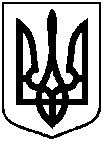 СУМСЬКА МІСЬКА РАДАСУМСЬКА МІСЬКА РАДАСУМСЬКА МІСЬКА РАДАСУМСЬКА МІСЬКА РАДАVІІ СКЛИКАННЯ LXXVII СЕСІЯVІІ СКЛИКАННЯ LXXVII СЕСІЯVІІ СКЛИКАННЯ LXXVII СЕСІЯVІІ СКЛИКАННЯ LXXVII СЕСІЯРІШЕННЯРІШЕННЯРІШЕННЯРІШЕННЯвід 24 червня 2020 року № 7000 – МРм. Суми Про встановлення плати за землювід 24 червня 2020 року № 7000 – МРм. Суми Про встановлення плати за землювід 24 червня 2020 року № 7000 – МРм. Суми Про встановлення плати за землювід 24 червня 2020 року № 7000 – МРм. Суми Про встановлення плати за землювід 24 червня 2020 року № 7000 – МРм. Суми Про встановлення плати за землюВідповідно до статей 269-271, 273, 274, 277, 281-289 Податкового кодексу України, постанови Кабінету Міністрів України від 24.05.2017 № 483 «Про затвердження форм типових рішень про встановлення ставок та пільг із сплати земельного податку та податку на нерухоме майно, відмінне від земельної ділянки», керуючись пунктом 24 частини 1 статті 26 Закону України «Про місцеве самоврядування в Україні»,  вимогами Закону України «Про засади державної регуляторної політики у сфері господарської діяльності», Закону України «Про державну допомогу суб’єктам господарювання»,  Закону України «Про захист економічної конкуренції», Закону України «Про добровільне об’єднання територіальних громад»  Сумська міська радаВідповідно до статей 269-271, 273, 274, 277, 281-289 Податкового кодексу України, постанови Кабінету Міністрів України від 24.05.2017 № 483 «Про затвердження форм типових рішень про встановлення ставок та пільг із сплати земельного податку та податку на нерухоме майно, відмінне від земельної ділянки», керуючись пунктом 24 частини 1 статті 26 Закону України «Про місцеве самоврядування в Україні»,  вимогами Закону України «Про засади державної регуляторної політики у сфері господарської діяльності», Закону України «Про державну допомогу суб’єктам господарювання»,  Закону України «Про захист економічної конкуренції», Закону України «Про добровільне об’єднання територіальних громад»  Сумська міська радаВідповідно до статей 269-271, 273, 274, 277, 281-289 Податкового кодексу України, постанови Кабінету Міністрів України від 24.05.2017 № 483 «Про затвердження форм типових рішень про встановлення ставок та пільг із сплати земельного податку та податку на нерухоме майно, відмінне від земельної ділянки», керуючись пунктом 24 частини 1 статті 26 Закону України «Про місцеве самоврядування в Україні»,  вимогами Закону України «Про засади державної регуляторної політики у сфері господарської діяльності», Закону України «Про державну допомогу суб’єктам господарювання»,  Закону України «Про захист економічної конкуренції», Закону України «Про добровільне об’єднання територіальних громад»  Сумська міська радаВідповідно до статей 269-271, 273, 274, 277, 281-289 Податкового кодексу України, постанови Кабінету Міністрів України від 24.05.2017 № 483 «Про затвердження форм типових рішень про встановлення ставок та пільг із сплати земельного податку та податку на нерухоме майно, відмінне від земельної ділянки», керуючись пунктом 24 частини 1 статті 26 Закону України «Про місцеве самоврядування в Україні»,  вимогами Закону України «Про засади державної регуляторної політики у сфері господарської діяльності», Закону України «Про державну допомогу суб’єктам господарювання»,  Закону України «Про захист економічної конкуренції», Закону України «Про добровільне об’єднання територіальних громад»  Сумська міська радаВідповідно до статей 269-271, 273, 274, 277, 281-289 Податкового кодексу України, постанови Кабінету Міністрів України від 24.05.2017 № 483 «Про затвердження форм типових рішень про встановлення ставок та пільг із сплати земельного податку та податку на нерухоме майно, відмінне від земельної ділянки», керуючись пунктом 24 частини 1 статті 26 Закону України «Про місцеве самоврядування в Україні»,  вимогами Закону України «Про засади державної регуляторної політики у сфері господарської діяльності», Закону України «Про державну допомогу суб’єктам господарювання»,  Закону України «Про захист економічної конкуренції», Закону України «Про добровільне об’єднання територіальних громад»  Сумська міська радаВідповідно до статей 269-271, 273, 274, 277, 281-289 Податкового кодексу України, постанови Кабінету Міністрів України від 24.05.2017 № 483 «Про затвердження форм типових рішень про встановлення ставок та пільг із сплати земельного податку та податку на нерухоме майно, відмінне від земельної ділянки», керуючись пунктом 24 частини 1 статті 26 Закону України «Про місцеве самоврядування в Україні»,  вимогами Закону України «Про засади державної регуляторної політики у сфері господарської діяльності», Закону України «Про державну допомогу суб’єктам господарювання»,  Закону України «Про захист економічної конкуренції», Закону України «Про добровільне об’єднання територіальних громад»  Сумська міська радаВідповідно до статей 269-271, 273, 274, 277, 281-289 Податкового кодексу України, постанови Кабінету Міністрів України від 24.05.2017 № 483 «Про затвердження форм типових рішень про встановлення ставок та пільг із сплати земельного податку та податку на нерухоме майно, відмінне від земельної ділянки», керуючись пунктом 24 частини 1 статті 26 Закону України «Про місцеве самоврядування в Україні»,  вимогами Закону України «Про засади державної регуляторної політики у сфері господарської діяльності», Закону України «Про державну допомогу суб’єктам господарювання»,  Закону України «Про захист економічної конкуренції», Закону України «Про добровільне об’єднання територіальних громад»  Сумська міська радаВідповідно до статей 269-271, 273, 274, 277, 281-289 Податкового кодексу України, постанови Кабінету Міністрів України від 24.05.2017 № 483 «Про затвердження форм типових рішень про встановлення ставок та пільг із сплати земельного податку та податку на нерухоме майно, відмінне від земельної ділянки», керуючись пунктом 24 частини 1 статті 26 Закону України «Про місцеве самоврядування в Україні»,  вимогами Закону України «Про засади державної регуляторної політики у сфері господарської діяльності», Закону України «Про державну допомогу суб’єктам господарювання»,  Закону України «Про захист економічної конкуренції», Закону України «Про добровільне об’єднання територіальних громад»  Сумська міська радаВИРІШИЛА:         1. Установити на території Сумської міської об’єднаної територіальної громади:         1.1. ставки земельного податку згідно з додатком 1;         1.2. пільги зі сплати земельного податку, надані відповідно до пункту 284.1 статті 284 Податкового кодексу України за переліком згідно з додатком 2;         1.3. ставки орендної плати за користування земельними ділянками згідно з додатком 3.         2. Визначити наступні елементи плати за землю:          2.1. платники податку згідно зі статтею 269, пунктом 288.2. статті 288 Податкового кодексу України;         2.2. об’єкт оподаткування згідно зі статтею 270, пунктом 288.3. статті 288 Податкового кодексу України;         2.3. база оподаткування згідно зі статтями 271, 288 Податкового кодексу України;         2.4. ставка податку згідно зі статтями 274, 277, пунктом 288.5. статті 288 Податкового кодексу України;         2.5. порядок обчислення податку згідно зі статтею 286, пунктом 288.7 статті 288 Податкового кодексу України;          2.6. податковий період згідно зі статтею 285, пунктом 288.7 статті 288 Податкового кодексу України;          2.7. строк та порядок сплати податку згідно зі статтею 287, пунктом 288.7 статті 288 Податкового кодексу України;          2.8. строк та порядок подання звітності про обчислення і сплату податку згідно зі статтею 286, пунктом 288.7 статті 288 Податкового кодексу України. 3. Департаменту комунікацій та інформаційної політики Сумської міської ради  (Кохан А.І.)  забезпечити оприлюднення даного рішення в місцевому друкованому ЗМІ та на офіційному вебсайті Сумської міської ради в мережі Інтернет  у строки,  визначені законодавством. 4. Рішення набирає чинності з 01 січня 2021 року. 5. З моменту набрання чинності даного рішення визнати таким, що втратило чинність  рішення Сумської  міської  ради  від  19  червня  2019 року № 5298 - МР «Про встановлення плати за землю». 6. Контроль за своєчасністю надання платниками податків податкових декларацій з плати за землю, правильністю обчислення, повнотою і своєчасністю сплати до міського бюджету м. Суми  плати за землю  покладається  на  ГУ ДПС у Сумській області.  Виконавець: Клименко Ю.М.                                                                           Додаток  1до рішення Сумської міської ради «Про встановлення плати за землю»від 24 червня 2020 року № 7000 – МР СТАВКИ
земельного податку         Адміністративно-територіальні одиниці або населені пункти, або території об’єднаних територіальних громад, на які поширюється дія рішення ради:Податок за земельні ділянки, що використовуються юридичними і фізичними особами за відсутності зареєстрованого права власності або постійного користування такими земельними ділянками, крім сільськогосподарських угідь (коди цільового призначення земель 01.01 – 01.13), земель житлової забудови (коди цільового призначення земель 02.01 – 02.07, 02.10), земель рекреаційного призначення (коди цільового призначення земель 07.03,07.04) справляється у розмірі 3 (трьох) відсотків від їх нормативної грошової оцінки.        Податок за земельні ділянки, що перебувають у постійному користуванні суб’єктів господарювання (крім суб’єктів господарювання  державної та комунальної форми власності), які відповідно до Земельного кодексу України станом на час прийняття цього рішення не можуть набувати права постійного користування на землю, справляється у розмірі  3 (трьох) відсотків від нормативної грошової оцінки землі.Податок за земельні ділянки під нежитловими приміщеннями (його частинами) у багатоквартирному жилому будинку, що використовуються в комерційних цілях,  сплачується за площі під такими приміщеннями (їх частинами) з урахуванням пропорційної частки прибудинкової території у розмірі 3 (трьох) відсотків від їх нормативної грошової оцінки.Плата за землю за земельні ділянки, надані гірничодобувним підприємствам для видобування корисних копалин та розробки родовищ корисних копалин справляється у розмірі 25 відсотків податку, обчисленого на загальних підставах.При здійсненні суб’єктом господарювання декількох видів господарської діяльності встановлюється загальна ставка земельного податку, що дорівнює розміру найбільшої зі ставок.  Виконавець: Клименко Ю.М.Додаток  2до рішення Сумської міської ради «Про встановлення плати за землю»від 24 червня 2020 року № 7000 – МР ПЕРЕЛІК
пільг для фізичних та юридичних осіб, наданих відповідно до пункту 284.1 статті 284 Податкового кодексу України, зі сплати земельного податкуАдміністративно-територіальні одиниці або населені пункти, або території об’єднаних територіальних громад, на які поширюється дія рішення ради:Порядок та підстави надання пільг зі сплати земельного податку, визначених  пунктом 2 таблиці: Вивільнені кошти в результаті застосування пільг зі сплати земельного податку) повинні спрямовуватися на витрати, визначені підпунктами 2 і 3 пункту 3 Критеріїв оцінки допустимості державної допомоги суб’єктам господарювання для забезпечення розвитку регіонів та підтримки середнього та малого підприємництва, затверджених постановою Кабінету Міністрів України від 07.02.2018 № 57 (крім суб’єктів господарювання, які здійснюють діяльність у сфері спорту, культури, збереження спадщини та багатофункціональної рекреаційної інфраструктури). Розмір вивільнених коштів від надання пільг зі сплати земельного податку на витрати, зазначені в попередньому пункті, не повинен перевищувати: - для суб’єктів великого підприємництва – до 50 відсотків витрат відповідно до підпункту 2 пункту 3 Критеріїв оцінки допустимості державної допомоги суб’єктам господарювання для забезпечення розвитку регіонів та підтримки середнього та малого підприємництва, затверджених постановою Кабінету Міністрів України від 07.02.2018 № 57; - для суб’єктів середнього підприємництва — до 60 відсотків таких витрат; - для суб’єктів малого підприємництва — до 70 відсотків таких витрат.        3. Допомога для суб’єктів господарювання, які здійснюють діяльність у сфері спорту та багатофункціональної рекреаційної інфраструктури, для суб’єктів господарювання, які здійснюють діяльність у сфері культури, збереження спадщини, може надаватись у формі:         1) інвестиційної допомоги, включаючи допомогу на будівництво та модернізацію культурної інфраструктури. Прийнятними витратами на інвестиційну допомогу є інвестиційні витрати з матеріальних та нематеріальних активів, у тому числі:           витрати на будівництво, модернізацію, придбання, збереження та вдосконалення інфраструктури, якщо для культурних цілей використовується щонайменше 80 % часу або пропускної здатності на рік;           витрати на придбання, включаючи лізинг, передачу володіння або фізичне переміщення культурної спадщини;           витрати на охорону, збереження і відновлення матеріальної та нематеріальної культурної спадщини, включаючи додаткові витрати на зберігання на відповідних умовах, спеціальні інструменти, матеріали та витрати на документацію, дослідження, цифровізацію та публікацію;           витрати на покращення доступності культурної спадщини для громадськості, включаючи витрати на оцифрування та інші нові технології,             витрати на поліпшення доступності для людей з особливими потребами (зокрема, рампи та ліфти для людей з обмеженими фізичними можливостями, позначення Брайля та практичні експонати в музеях) та заохочення культурного розмаїття щодо презентацій, програм та відвідувачів;           витрати на культурні проєкти та заходи, програми співпраці та обміну, а також гранти, включаючи витрати на процедури відбору, витрати на просування та витрати, безпосередньо пов’язані з проєктом.           2) операційної допомоги. Допустимими витратами на операційну допомогу є:           витрати, пов’язані з постійною або періодичною діяльністю культурно-освітньої установи чи об’єкта культурної спадщини, включаючи виставки, вистави й заходи та подібні культурні заходи, що відбуваються під час звичайної діяльності;           витрати на культурно-мистецьку освіту, а також сприяння зростанню розуміння важливості захисту та пропаганди різноманіття форм культурного самовираження через освітні програми та програми підвищення обізнаності громадськості, в тому числі з використанням нових технологій;           витрати на покращення доступу громадськості до закладів культури або об’єктів культурної спадщини та їх діяльності, включаючи витрати на оцифрування та використання нових технологій, а також витрати на поліпшення доступності для людей з інвалідністю;           експлуатаційні витрати, безпосередньо пов’язані з культурним проєктом або діяльністю, такі як оренда або оренда нерухомості та культурних об’єктів, транспортні витрати, матеріали та матеріали, безпосередньо пов’язані з культурним проєктом або діяльністю, архітектурні споруди для виставок та постановок, позики, оренди та амортизація інструментів, програмного забезпечення та обладнання, витрати на право доступу до робіт авторського права та інші пов’язані із захистом права інтелектуальної власності, витрати на рекламу та витрати, понесені безпосередньо внаслідок проєкту або діяльності; амортизаційні відрахування та витрати на фінансування є прийнятними, якщо вони не були оплачені інвестиційною допомогою;           витрати на персонал, що працює на об’єкті культурної спадщини або на об’єкті культурної спадщини, або на проєкт;            витрати на консультативні та допоміжні послуги, що надаються сторонніми консультантами та постачальниками послуг, понесені безпосередньо в результаті проєкту;            3) для інвестиційної допомоги розмір не повинен перевищувати різниці між прийнятними витратами та операційним прибутком інвестиції. Операційний прибуток буде відрахований із дозволених витрат заздалегідь, враховуючи обґрунтовані прогнози, або за допомогою зворотного механізму стягнень, тобто шляхом повернення надавачу допомоги суми допомоги, що перевищує різницю між дозволеними витратами та операційним прибутком від інвестицій.            4) для надання операційної допомоги розмір допомоги не повинен перевищувати операційні збитки за відповідний період. Це також має бути забезпечено заздалегідь, враховуючи обґрунтовані прогнози або за допомогою механізму зворотного стягнення, тобто шляхом повернення надавачу допомоги суми допомоги, що перевищує операційні збитки за відповідний період. 4. Розмір вивільнених коштів від надання пільг зі сплати земельного податку на витрати для суб’єктів господарювання, які здійснюють діяльність у сфері спорту та багатофункціональної рекреаційної інфраструктури, для суб’єктів господарювання, які здійснюють діяльність у сфері культури, збереження спадщини: - на операційну діяльність не повинен перевищувати розміру операційних збитків суб’єкта господарювання за попередній звітний період (рік, квартал, півріччя, 9 місяців); - на інвестиційну діяльність дорівнює різниці між вартістю інвестиційного проєкту та операційного прибутку за попередній звітний рік; - отримувач повинен відшкодувати отриману державну допомогу на операційну та/або інвестиційну діяльність надавачу в разі отримання операційного прибутку за попередній звітній період з урахуванням вимог чинного законодавства. 5. Пільга зі сплати земельного податку не надається суб’єктам господарювання, яких визнано банкрутами, стосовно яких порушено справу про банкрутство, які перебувають на стадії ліквідації, мають прострочену більш як шість місяців заборгованість перед державним (місцевим) бюджетом, Пенсійним фондом України та фондами загальнообов’язкового державного соціального страхування, що підтверджується відповідними органами державної влади, визнають свою неспроможність своєчасно виконати зобов’язання перед кредиторами через незадовільний стан фінансово-господарської діяльності.Обмеження, викладені в цьому пункті не поширюються на суб’єктів господарювання, які не є отримувачами державної допомоги в розумінні Закону України «Про державну допомогу суб’єктам господарювання».  6. Сукупний розмір державної допомоги (в тому числі пільг зі сплати земельного податку) на покриття відповідних витрат, якщо суб’єкт господарювання є отримувачем державної допомоги за різними програмами державної допомоги та/або індивідуальної державної допомоги, визначається з урахуванням вимог пункту 7 Критеріїв оцінки допустимості державної допомоги суб’єктам господарювання для забезпечення розвитку регіонів та підтримки середнього та малого підприємництва, затверджених постановою Кабінету Міністрів України від 07.02.2018 № 57. 7. Пільга не застосовується у разі невикористання земельних ділянок за цільовим призначенням.8. Структурні підрозділи Сумської міської ради,  які у відповідності до своїх функціональних обов’язків є головними розпорядниками бюджетних коштів та контролюють діяльність підприємств та закладів комунальної форми власності, що користуються пільгами зі сплати земельного податку,  зобов’язані щороку, до 1 квітня наступного за звітним, у визначеному Законом України «Про державну допомогу суб’єктам господарювання» порядку подавати до Антимонопольного комітету України інформацію про чинну державну допомогу суб’єктів господарювання.  9. Підприємства та заклади комунальної форми власності, які користуються пільгами зі сплати земельного податку, зобов’язані щоквартально до 20 числа місяця, наступного за звітним кварталом, надавати наростаючим підсумком звіт структурним підрозділам Сумської міської ради, які у відповідності до своїх функціональних обов’язків є головними розпорядниками бюджетних коштів та контролюють діяльність підприємств та закладів комунальної форми власності, про розмір отриманої пільги та напрями використання вивільнених коштів від надання пільг зі сплати земельного податку.  Виконавець: Клименко Ю.М.Додаток  3до рішення Сумської міської ради «Про встановлення плати за землю»                                                                 від 24 червня 2020 року № 7000 – МР Ставки орендної плати за користування земельними ділянками        Адміністративно-територіальні одиниці або населені пункти, або території об’єднаних територіальних громад, на які поширюється дія рішення ради:           Розмір орендної плати за земельні ділянки може перевищувати граничний розмір орендної плати, встановлений даним додатком, у разі визначення орендаря на конкурентних засадах.  ВИРІШИЛА:         1. Установити на території Сумської міської об’єднаної територіальної громади:         1.1. ставки земельного податку згідно з додатком 1;         1.2. пільги зі сплати земельного податку, надані відповідно до пункту 284.1 статті 284 Податкового кодексу України за переліком згідно з додатком 2;         1.3. ставки орендної плати за користування земельними ділянками згідно з додатком 3.         2. Визначити наступні елементи плати за землю:          2.1. платники податку згідно зі статтею 269, пунктом 288.2. статті 288 Податкового кодексу України;         2.2. об’єкт оподаткування згідно зі статтею 270, пунктом 288.3. статті 288 Податкового кодексу України;         2.3. база оподаткування згідно зі статтями 271, 288 Податкового кодексу України;         2.4. ставка податку згідно зі статтями 274, 277, пунктом 288.5. статті 288 Податкового кодексу України;         2.5. порядок обчислення податку згідно зі статтею 286, пунктом 288.7 статті 288 Податкового кодексу України;          2.6. податковий період згідно зі статтею 285, пунктом 288.7 статті 288 Податкового кодексу України;          2.7. строк та порядок сплати податку згідно зі статтею 287, пунктом 288.7 статті 288 Податкового кодексу України;          2.8. строк та порядок подання звітності про обчислення і сплату податку згідно зі статтею 286, пунктом 288.7 статті 288 Податкового кодексу України. 3. Департаменту комунікацій та інформаційної політики Сумської міської ради  (Кохан А.І.)  забезпечити оприлюднення даного рішення в місцевому друкованому ЗМІ та на офіційному вебсайті Сумської міської ради в мережі Інтернет  у строки,  визначені законодавством. 4. Рішення набирає чинності з 01 січня 2021 року. 5. З моменту набрання чинності даного рішення визнати таким, що втратило чинність  рішення Сумської  міської  ради  від  19  червня  2019 року № 5298 - МР «Про встановлення плати за землю». 6. Контроль за своєчасністю надання платниками податків податкових декларацій з плати за землю, правильністю обчислення, повнотою і своєчасністю сплати до міського бюджету м. Суми  плати за землю  покладається  на  ГУ ДПС у Сумській області.  Виконавець: Клименко Ю.М.                                                                           Додаток  1до рішення Сумської міської ради «Про встановлення плати за землю»від 24 червня 2020 року № 7000 – МР СТАВКИ
земельного податку         Адміністративно-територіальні одиниці або населені пункти, або території об’єднаних територіальних громад, на які поширюється дія рішення ради:Податок за земельні ділянки, що використовуються юридичними і фізичними особами за відсутності зареєстрованого права власності або постійного користування такими земельними ділянками, крім сільськогосподарських угідь (коди цільового призначення земель 01.01 – 01.13), земель житлової забудови (коди цільового призначення земель 02.01 – 02.07, 02.10), земель рекреаційного призначення (коди цільового призначення земель 07.03,07.04) справляється у розмірі 3 (трьох) відсотків від їх нормативної грошової оцінки.        Податок за земельні ділянки, що перебувають у постійному користуванні суб’єктів господарювання (крім суб’єктів господарювання  державної та комунальної форми власності), які відповідно до Земельного кодексу України станом на час прийняття цього рішення не можуть набувати права постійного користування на землю, справляється у розмірі  3 (трьох) відсотків від нормативної грошової оцінки землі.Податок за земельні ділянки під нежитловими приміщеннями (його частинами) у багатоквартирному жилому будинку, що використовуються в комерційних цілях,  сплачується за площі під такими приміщеннями (їх частинами) з урахуванням пропорційної частки прибудинкової території у розмірі 3 (трьох) відсотків від їх нормативної грошової оцінки.Плата за землю за земельні ділянки, надані гірничодобувним підприємствам для видобування корисних копалин та розробки родовищ корисних копалин справляється у розмірі 25 відсотків податку, обчисленого на загальних підставах.При здійсненні суб’єктом господарювання декількох видів господарської діяльності встановлюється загальна ставка земельного податку, що дорівнює розміру найбільшої зі ставок.  Виконавець: Клименко Ю.М.Додаток  2до рішення Сумської міської ради «Про встановлення плати за землю»від 24 червня 2020 року № 7000 – МР ПЕРЕЛІК
пільг для фізичних та юридичних осіб, наданих відповідно до пункту 284.1 статті 284 Податкового кодексу України, зі сплати земельного податкуАдміністративно-територіальні одиниці або населені пункти, або території об’єднаних територіальних громад, на які поширюється дія рішення ради:Порядок та підстави надання пільг зі сплати земельного податку, визначених  пунктом 2 таблиці: Вивільнені кошти в результаті застосування пільг зі сплати земельного податку) повинні спрямовуватися на витрати, визначені підпунктами 2 і 3 пункту 3 Критеріїв оцінки допустимості державної допомоги суб’єктам господарювання для забезпечення розвитку регіонів та підтримки середнього та малого підприємництва, затверджених постановою Кабінету Міністрів України від 07.02.2018 № 57 (крім суб’єктів господарювання, які здійснюють діяльність у сфері спорту, культури, збереження спадщини та багатофункціональної рекреаційної інфраструктури). Розмір вивільнених коштів від надання пільг зі сплати земельного податку на витрати, зазначені в попередньому пункті, не повинен перевищувати: - для суб’єктів великого підприємництва – до 50 відсотків витрат відповідно до підпункту 2 пункту 3 Критеріїв оцінки допустимості державної допомоги суб’єктам господарювання для забезпечення розвитку регіонів та підтримки середнього та малого підприємництва, затверджених постановою Кабінету Міністрів України від 07.02.2018 № 57; - для суб’єктів середнього підприємництва — до 60 відсотків таких витрат; - для суб’єктів малого підприємництва — до 70 відсотків таких витрат.        3. Допомога для суб’єктів господарювання, які здійснюють діяльність у сфері спорту та багатофункціональної рекреаційної інфраструктури, для суб’єктів господарювання, які здійснюють діяльність у сфері культури, збереження спадщини, може надаватись у формі:         1) інвестиційної допомоги, включаючи допомогу на будівництво та модернізацію культурної інфраструктури. Прийнятними витратами на інвестиційну допомогу є інвестиційні витрати з матеріальних та нематеріальних активів, у тому числі:           витрати на будівництво, модернізацію, придбання, збереження та вдосконалення інфраструктури, якщо для культурних цілей використовується щонайменше 80 % часу або пропускної здатності на рік;           витрати на придбання, включаючи лізинг, передачу володіння або фізичне переміщення культурної спадщини;           витрати на охорону, збереження і відновлення матеріальної та нематеріальної культурної спадщини, включаючи додаткові витрати на зберігання на відповідних умовах, спеціальні інструменти, матеріали та витрати на документацію, дослідження, цифровізацію та публікацію;           витрати на покращення доступності культурної спадщини для громадськості, включаючи витрати на оцифрування та інші нові технології,             витрати на поліпшення доступності для людей з особливими потребами (зокрема, рампи та ліфти для людей з обмеженими фізичними можливостями, позначення Брайля та практичні експонати в музеях) та заохочення культурного розмаїття щодо презентацій, програм та відвідувачів;           витрати на культурні проєкти та заходи, програми співпраці та обміну, а також гранти, включаючи витрати на процедури відбору, витрати на просування та витрати, безпосередньо пов’язані з проєктом.           2) операційної допомоги. Допустимими витратами на операційну допомогу є:           витрати, пов’язані з постійною або періодичною діяльністю культурно-освітньої установи чи об’єкта культурної спадщини, включаючи виставки, вистави й заходи та подібні культурні заходи, що відбуваються під час звичайної діяльності;           витрати на культурно-мистецьку освіту, а також сприяння зростанню розуміння важливості захисту та пропаганди різноманіття форм культурного самовираження через освітні програми та програми підвищення обізнаності громадськості, в тому числі з використанням нових технологій;           витрати на покращення доступу громадськості до закладів культури або об’єктів культурної спадщини та їх діяльності, включаючи витрати на оцифрування та використання нових технологій, а також витрати на поліпшення доступності для людей з інвалідністю;           експлуатаційні витрати, безпосередньо пов’язані з культурним проєктом або діяльністю, такі як оренда або оренда нерухомості та культурних об’єктів, транспортні витрати, матеріали та матеріали, безпосередньо пов’язані з культурним проєктом або діяльністю, архітектурні споруди для виставок та постановок, позики, оренди та амортизація інструментів, програмного забезпечення та обладнання, витрати на право доступу до робіт авторського права та інші пов’язані із захистом права інтелектуальної власності, витрати на рекламу та витрати, понесені безпосередньо внаслідок проєкту або діяльності; амортизаційні відрахування та витрати на фінансування є прийнятними, якщо вони не були оплачені інвестиційною допомогою;           витрати на персонал, що працює на об’єкті культурної спадщини або на об’єкті культурної спадщини, або на проєкт;            витрати на консультативні та допоміжні послуги, що надаються сторонніми консультантами та постачальниками послуг, понесені безпосередньо в результаті проєкту;            3) для інвестиційної допомоги розмір не повинен перевищувати різниці між прийнятними витратами та операційним прибутком інвестиції. Операційний прибуток буде відрахований із дозволених витрат заздалегідь, враховуючи обґрунтовані прогнози, або за допомогою зворотного механізму стягнень, тобто шляхом повернення надавачу допомоги суми допомоги, що перевищує різницю між дозволеними витратами та операційним прибутком від інвестицій.            4) для надання операційної допомоги розмір допомоги не повинен перевищувати операційні збитки за відповідний період. Це також має бути забезпечено заздалегідь, враховуючи обґрунтовані прогнози або за допомогою механізму зворотного стягнення, тобто шляхом повернення надавачу допомоги суми допомоги, що перевищує операційні збитки за відповідний період. 4. Розмір вивільнених коштів від надання пільг зі сплати земельного податку на витрати для суб’єктів господарювання, які здійснюють діяльність у сфері спорту та багатофункціональної рекреаційної інфраструктури, для суб’єктів господарювання, які здійснюють діяльність у сфері культури, збереження спадщини: - на операційну діяльність не повинен перевищувати розміру операційних збитків суб’єкта господарювання за попередній звітний період (рік, квартал, півріччя, 9 місяців); - на інвестиційну діяльність дорівнює різниці між вартістю інвестиційного проєкту та операційного прибутку за попередній звітний рік; - отримувач повинен відшкодувати отриману державну допомогу на операційну та/або інвестиційну діяльність надавачу в разі отримання операційного прибутку за попередній звітній період з урахуванням вимог чинного законодавства. 5. Пільга зі сплати земельного податку не надається суб’єктам господарювання, яких визнано банкрутами, стосовно яких порушено справу про банкрутство, які перебувають на стадії ліквідації, мають прострочену більш як шість місяців заборгованість перед державним (місцевим) бюджетом, Пенсійним фондом України та фондами загальнообов’язкового державного соціального страхування, що підтверджується відповідними органами державної влади, визнають свою неспроможність своєчасно виконати зобов’язання перед кредиторами через незадовільний стан фінансово-господарської діяльності.Обмеження, викладені в цьому пункті не поширюються на суб’єктів господарювання, які не є отримувачами державної допомоги в розумінні Закону України «Про державну допомогу суб’єктам господарювання».  6. Сукупний розмір державної допомоги (в тому числі пільг зі сплати земельного податку) на покриття відповідних витрат, якщо суб’єкт господарювання є отримувачем державної допомоги за різними програмами державної допомоги та/або індивідуальної державної допомоги, визначається з урахуванням вимог пункту 7 Критеріїв оцінки допустимості державної допомоги суб’єктам господарювання для забезпечення розвитку регіонів та підтримки середнього та малого підприємництва, затверджених постановою Кабінету Міністрів України від 07.02.2018 № 57. 7. Пільга не застосовується у разі невикористання земельних ділянок за цільовим призначенням.8. Структурні підрозділи Сумської міської ради,  які у відповідності до своїх функціональних обов’язків є головними розпорядниками бюджетних коштів та контролюють діяльність підприємств та закладів комунальної форми власності, що користуються пільгами зі сплати земельного податку,  зобов’язані щороку, до 1 квітня наступного за звітним, у визначеному Законом України «Про державну допомогу суб’єктам господарювання» порядку подавати до Антимонопольного комітету України інформацію про чинну державну допомогу суб’єктів господарювання.  9. Підприємства та заклади комунальної форми власності, які користуються пільгами зі сплати земельного податку, зобов’язані щоквартально до 20 числа місяця, наступного за звітним кварталом, надавати наростаючим підсумком звіт структурним підрозділам Сумської міської ради, які у відповідності до своїх функціональних обов’язків є головними розпорядниками бюджетних коштів та контролюють діяльність підприємств та закладів комунальної форми власності, про розмір отриманої пільги та напрями використання вивільнених коштів від надання пільг зі сплати земельного податку.  Виконавець: Клименко Ю.М.Додаток  3до рішення Сумської міської ради «Про встановлення плати за землю»                                                                 від 24 червня 2020 року № 7000 – МР Ставки орендної плати за користування земельними ділянками        Адміністративно-територіальні одиниці або населені пункти, або території об’єднаних територіальних громад, на які поширюється дія рішення ради:           Розмір орендної плати за земельні ділянки може перевищувати граничний розмір орендної плати, встановлений даним додатком, у разі визначення орендаря на конкурентних засадах.  ВИРІШИЛА:         1. Установити на території Сумської міської об’єднаної територіальної громади:         1.1. ставки земельного податку згідно з додатком 1;         1.2. пільги зі сплати земельного податку, надані відповідно до пункту 284.1 статті 284 Податкового кодексу України за переліком згідно з додатком 2;         1.3. ставки орендної плати за користування земельними ділянками згідно з додатком 3.         2. Визначити наступні елементи плати за землю:          2.1. платники податку згідно зі статтею 269, пунктом 288.2. статті 288 Податкового кодексу України;         2.2. об’єкт оподаткування згідно зі статтею 270, пунктом 288.3. статті 288 Податкового кодексу України;         2.3. база оподаткування згідно зі статтями 271, 288 Податкового кодексу України;         2.4. ставка податку згідно зі статтями 274, 277, пунктом 288.5. статті 288 Податкового кодексу України;         2.5. порядок обчислення податку згідно зі статтею 286, пунктом 288.7 статті 288 Податкового кодексу України;          2.6. податковий період згідно зі статтею 285, пунктом 288.7 статті 288 Податкового кодексу України;          2.7. строк та порядок сплати податку згідно зі статтею 287, пунктом 288.7 статті 288 Податкового кодексу України;          2.8. строк та порядок подання звітності про обчислення і сплату податку згідно зі статтею 286, пунктом 288.7 статті 288 Податкового кодексу України. 3. Департаменту комунікацій та інформаційної політики Сумської міської ради  (Кохан А.І.)  забезпечити оприлюднення даного рішення в місцевому друкованому ЗМІ та на офіційному вебсайті Сумської міської ради в мережі Інтернет  у строки,  визначені законодавством. 4. Рішення набирає чинності з 01 січня 2021 року. 5. З моменту набрання чинності даного рішення визнати таким, що втратило чинність  рішення Сумської  міської  ради  від  19  червня  2019 року № 5298 - МР «Про встановлення плати за землю». 6. Контроль за своєчасністю надання платниками податків податкових декларацій з плати за землю, правильністю обчислення, повнотою і своєчасністю сплати до міського бюджету м. Суми  плати за землю  покладається  на  ГУ ДПС у Сумській області.  Виконавець: Клименко Ю.М.                                                                           Додаток  1до рішення Сумської міської ради «Про встановлення плати за землю»від 24 червня 2020 року № 7000 – МР СТАВКИ
земельного податку         Адміністративно-територіальні одиниці або населені пункти, або території об’єднаних територіальних громад, на які поширюється дія рішення ради:Податок за земельні ділянки, що використовуються юридичними і фізичними особами за відсутності зареєстрованого права власності або постійного користування такими земельними ділянками, крім сільськогосподарських угідь (коди цільового призначення земель 01.01 – 01.13), земель житлової забудови (коди цільового призначення земель 02.01 – 02.07, 02.10), земель рекреаційного призначення (коди цільового призначення земель 07.03,07.04) справляється у розмірі 3 (трьох) відсотків від їх нормативної грошової оцінки.        Податок за земельні ділянки, що перебувають у постійному користуванні суб’єктів господарювання (крім суб’єктів господарювання  державної та комунальної форми власності), які відповідно до Земельного кодексу України станом на час прийняття цього рішення не можуть набувати права постійного користування на землю, справляється у розмірі  3 (трьох) відсотків від нормативної грошової оцінки землі.Податок за земельні ділянки під нежитловими приміщеннями (його частинами) у багатоквартирному жилому будинку, що використовуються в комерційних цілях,  сплачується за площі під такими приміщеннями (їх частинами) з урахуванням пропорційної частки прибудинкової території у розмірі 3 (трьох) відсотків від їх нормативної грошової оцінки.Плата за землю за земельні ділянки, надані гірничодобувним підприємствам для видобування корисних копалин та розробки родовищ корисних копалин справляється у розмірі 25 відсотків податку, обчисленого на загальних підставах.При здійсненні суб’єктом господарювання декількох видів господарської діяльності встановлюється загальна ставка земельного податку, що дорівнює розміру найбільшої зі ставок.  Виконавець: Клименко Ю.М.Додаток  2до рішення Сумської міської ради «Про встановлення плати за землю»від 24 червня 2020 року № 7000 – МР ПЕРЕЛІК
пільг для фізичних та юридичних осіб, наданих відповідно до пункту 284.1 статті 284 Податкового кодексу України, зі сплати земельного податкуАдміністративно-територіальні одиниці або населені пункти, або території об’єднаних територіальних громад, на які поширюється дія рішення ради:Порядок та підстави надання пільг зі сплати земельного податку, визначених  пунктом 2 таблиці: Вивільнені кошти в результаті застосування пільг зі сплати земельного податку) повинні спрямовуватися на витрати, визначені підпунктами 2 і 3 пункту 3 Критеріїв оцінки допустимості державної допомоги суб’єктам господарювання для забезпечення розвитку регіонів та підтримки середнього та малого підприємництва, затверджених постановою Кабінету Міністрів України від 07.02.2018 № 57 (крім суб’єктів господарювання, які здійснюють діяльність у сфері спорту, культури, збереження спадщини та багатофункціональної рекреаційної інфраструктури). Розмір вивільнених коштів від надання пільг зі сплати земельного податку на витрати, зазначені в попередньому пункті, не повинен перевищувати: - для суб’єктів великого підприємництва – до 50 відсотків витрат відповідно до підпункту 2 пункту 3 Критеріїв оцінки допустимості державної допомоги суб’єктам господарювання для забезпечення розвитку регіонів та підтримки середнього та малого підприємництва, затверджених постановою Кабінету Міністрів України від 07.02.2018 № 57; - для суб’єктів середнього підприємництва — до 60 відсотків таких витрат; - для суб’єктів малого підприємництва — до 70 відсотків таких витрат.        3. Допомога для суб’єктів господарювання, які здійснюють діяльність у сфері спорту та багатофункціональної рекреаційної інфраструктури, для суб’єктів господарювання, які здійснюють діяльність у сфері культури, збереження спадщини, може надаватись у формі:         1) інвестиційної допомоги, включаючи допомогу на будівництво та модернізацію культурної інфраструктури. Прийнятними витратами на інвестиційну допомогу є інвестиційні витрати з матеріальних та нематеріальних активів, у тому числі:           витрати на будівництво, модернізацію, придбання, збереження та вдосконалення інфраструктури, якщо для культурних цілей використовується щонайменше 80 % часу або пропускної здатності на рік;           витрати на придбання, включаючи лізинг, передачу володіння або фізичне переміщення культурної спадщини;           витрати на охорону, збереження і відновлення матеріальної та нематеріальної культурної спадщини, включаючи додаткові витрати на зберігання на відповідних умовах, спеціальні інструменти, матеріали та витрати на документацію, дослідження, цифровізацію та публікацію;           витрати на покращення доступності культурної спадщини для громадськості, включаючи витрати на оцифрування та інші нові технології,             витрати на поліпшення доступності для людей з особливими потребами (зокрема, рампи та ліфти для людей з обмеженими фізичними можливостями, позначення Брайля та практичні експонати в музеях) та заохочення культурного розмаїття щодо презентацій, програм та відвідувачів;           витрати на культурні проєкти та заходи, програми співпраці та обміну, а також гранти, включаючи витрати на процедури відбору, витрати на просування та витрати, безпосередньо пов’язані з проєктом.           2) операційної допомоги. Допустимими витратами на операційну допомогу є:           витрати, пов’язані з постійною або періодичною діяльністю культурно-освітньої установи чи об’єкта культурної спадщини, включаючи виставки, вистави й заходи та подібні культурні заходи, що відбуваються під час звичайної діяльності;           витрати на культурно-мистецьку освіту, а також сприяння зростанню розуміння важливості захисту та пропаганди різноманіття форм культурного самовираження через освітні програми та програми підвищення обізнаності громадськості, в тому числі з використанням нових технологій;           витрати на покращення доступу громадськості до закладів культури або об’єктів культурної спадщини та їх діяльності, включаючи витрати на оцифрування та використання нових технологій, а також витрати на поліпшення доступності для людей з інвалідністю;           експлуатаційні витрати, безпосередньо пов’язані з культурним проєктом або діяльністю, такі як оренда або оренда нерухомості та культурних об’єктів, транспортні витрати, матеріали та матеріали, безпосередньо пов’язані з культурним проєктом або діяльністю, архітектурні споруди для виставок та постановок, позики, оренди та амортизація інструментів, програмного забезпечення та обладнання, витрати на право доступу до робіт авторського права та інші пов’язані із захистом права інтелектуальної власності, витрати на рекламу та витрати, понесені безпосередньо внаслідок проєкту або діяльності; амортизаційні відрахування та витрати на фінансування є прийнятними, якщо вони не були оплачені інвестиційною допомогою;           витрати на персонал, що працює на об’єкті культурної спадщини або на об’єкті культурної спадщини, або на проєкт;            витрати на консультативні та допоміжні послуги, що надаються сторонніми консультантами та постачальниками послуг, понесені безпосередньо в результаті проєкту;            3) для інвестиційної допомоги розмір не повинен перевищувати різниці між прийнятними витратами та операційним прибутком інвестиції. Операційний прибуток буде відрахований із дозволених витрат заздалегідь, враховуючи обґрунтовані прогнози, або за допомогою зворотного механізму стягнень, тобто шляхом повернення надавачу допомоги суми допомоги, що перевищує різницю між дозволеними витратами та операційним прибутком від інвестицій.            4) для надання операційної допомоги розмір допомоги не повинен перевищувати операційні збитки за відповідний період. Це також має бути забезпечено заздалегідь, враховуючи обґрунтовані прогнози або за допомогою механізму зворотного стягнення, тобто шляхом повернення надавачу допомоги суми допомоги, що перевищує операційні збитки за відповідний період. 4. Розмір вивільнених коштів від надання пільг зі сплати земельного податку на витрати для суб’єктів господарювання, які здійснюють діяльність у сфері спорту та багатофункціональної рекреаційної інфраструктури, для суб’єктів господарювання, які здійснюють діяльність у сфері культури, збереження спадщини: - на операційну діяльність не повинен перевищувати розміру операційних збитків суб’єкта господарювання за попередній звітний період (рік, квартал, півріччя, 9 місяців); - на інвестиційну діяльність дорівнює різниці між вартістю інвестиційного проєкту та операційного прибутку за попередній звітний рік; - отримувач повинен відшкодувати отриману державну допомогу на операційну та/або інвестиційну діяльність надавачу в разі отримання операційного прибутку за попередній звітній період з урахуванням вимог чинного законодавства. 5. Пільга зі сплати земельного податку не надається суб’єктам господарювання, яких визнано банкрутами, стосовно яких порушено справу про банкрутство, які перебувають на стадії ліквідації, мають прострочену більш як шість місяців заборгованість перед державним (місцевим) бюджетом, Пенсійним фондом України та фондами загальнообов’язкового державного соціального страхування, що підтверджується відповідними органами державної влади, визнають свою неспроможність своєчасно виконати зобов’язання перед кредиторами через незадовільний стан фінансово-господарської діяльності.Обмеження, викладені в цьому пункті не поширюються на суб’єктів господарювання, які не є отримувачами державної допомоги в розумінні Закону України «Про державну допомогу суб’єктам господарювання».  6. Сукупний розмір державної допомоги (в тому числі пільг зі сплати земельного податку) на покриття відповідних витрат, якщо суб’єкт господарювання є отримувачем державної допомоги за різними програмами державної допомоги та/або індивідуальної державної допомоги, визначається з урахуванням вимог пункту 7 Критеріїв оцінки допустимості державної допомоги суб’єктам господарювання для забезпечення розвитку регіонів та підтримки середнього та малого підприємництва, затверджених постановою Кабінету Міністрів України від 07.02.2018 № 57. 7. Пільга не застосовується у разі невикористання земельних ділянок за цільовим призначенням.8. Структурні підрозділи Сумської міської ради,  які у відповідності до своїх функціональних обов’язків є головними розпорядниками бюджетних коштів та контролюють діяльність підприємств та закладів комунальної форми власності, що користуються пільгами зі сплати земельного податку,  зобов’язані щороку, до 1 квітня наступного за звітним, у визначеному Законом України «Про державну допомогу суб’єктам господарювання» порядку подавати до Антимонопольного комітету України інформацію про чинну державну допомогу суб’єктів господарювання.  9. Підприємства та заклади комунальної форми власності, які користуються пільгами зі сплати земельного податку, зобов’язані щоквартально до 20 числа місяця, наступного за звітним кварталом, надавати наростаючим підсумком звіт структурним підрозділам Сумської міської ради, які у відповідності до своїх функціональних обов’язків є головними розпорядниками бюджетних коштів та контролюють діяльність підприємств та закладів комунальної форми власності, про розмір отриманої пільги та напрями використання вивільнених коштів від надання пільг зі сплати земельного податку.  Виконавець: Клименко Ю.М.Додаток  3до рішення Сумської міської ради «Про встановлення плати за землю»                                                                 від 24 червня 2020 року № 7000 – МР Ставки орендної плати за користування земельними ділянками        Адміністративно-територіальні одиниці або населені пункти, або території об’єднаних територіальних громад, на які поширюється дія рішення ради:           Розмір орендної плати за земельні ділянки може перевищувати граничний розмір орендної плати, встановлений даним додатком, у разі визначення орендаря на конкурентних засадах.  ВИРІШИЛА:         1. Установити на території Сумської міської об’єднаної територіальної громади:         1.1. ставки земельного податку згідно з додатком 1;         1.2. пільги зі сплати земельного податку, надані відповідно до пункту 284.1 статті 284 Податкового кодексу України за переліком згідно з додатком 2;         1.3. ставки орендної плати за користування земельними ділянками згідно з додатком 3.         2. Визначити наступні елементи плати за землю:          2.1. платники податку згідно зі статтею 269, пунктом 288.2. статті 288 Податкового кодексу України;         2.2. об’єкт оподаткування згідно зі статтею 270, пунктом 288.3. статті 288 Податкового кодексу України;         2.3. база оподаткування згідно зі статтями 271, 288 Податкового кодексу України;         2.4. ставка податку згідно зі статтями 274, 277, пунктом 288.5. статті 288 Податкового кодексу України;         2.5. порядок обчислення податку згідно зі статтею 286, пунктом 288.7 статті 288 Податкового кодексу України;          2.6. податковий період згідно зі статтею 285, пунктом 288.7 статті 288 Податкового кодексу України;          2.7. строк та порядок сплати податку згідно зі статтею 287, пунктом 288.7 статті 288 Податкового кодексу України;          2.8. строк та порядок подання звітності про обчислення і сплату податку згідно зі статтею 286, пунктом 288.7 статті 288 Податкового кодексу України. 3. Департаменту комунікацій та інформаційної політики Сумської міської ради  (Кохан А.І.)  забезпечити оприлюднення даного рішення в місцевому друкованому ЗМІ та на офіційному вебсайті Сумської міської ради в мережі Інтернет  у строки,  визначені законодавством. 4. Рішення набирає чинності з 01 січня 2021 року. 5. З моменту набрання чинності даного рішення визнати таким, що втратило чинність  рішення Сумської  міської  ради  від  19  червня  2019 року № 5298 - МР «Про встановлення плати за землю». 6. Контроль за своєчасністю надання платниками податків податкових декларацій з плати за землю, правильністю обчислення, повнотою і своєчасністю сплати до міського бюджету м. Суми  плати за землю  покладається  на  ГУ ДПС у Сумській області.  Виконавець: Клименко Ю.М.                                                                           Додаток  1до рішення Сумської міської ради «Про встановлення плати за землю»від 24 червня 2020 року № 7000 – МР СТАВКИ
земельного податку         Адміністративно-територіальні одиниці або населені пункти, або території об’єднаних територіальних громад, на які поширюється дія рішення ради:Податок за земельні ділянки, що використовуються юридичними і фізичними особами за відсутності зареєстрованого права власності або постійного користування такими земельними ділянками, крім сільськогосподарських угідь (коди цільового призначення земель 01.01 – 01.13), земель житлової забудови (коди цільового призначення земель 02.01 – 02.07, 02.10), земель рекреаційного призначення (коди цільового призначення земель 07.03,07.04) справляється у розмірі 3 (трьох) відсотків від їх нормативної грошової оцінки.        Податок за земельні ділянки, що перебувають у постійному користуванні суб’єктів господарювання (крім суб’єктів господарювання  державної та комунальної форми власності), які відповідно до Земельного кодексу України станом на час прийняття цього рішення не можуть набувати права постійного користування на землю, справляється у розмірі  3 (трьох) відсотків від нормативної грошової оцінки землі.Податок за земельні ділянки під нежитловими приміщеннями (його частинами) у багатоквартирному жилому будинку, що використовуються в комерційних цілях,  сплачується за площі під такими приміщеннями (їх частинами) з урахуванням пропорційної частки прибудинкової території у розмірі 3 (трьох) відсотків від їх нормативної грошової оцінки.Плата за землю за земельні ділянки, надані гірничодобувним підприємствам для видобування корисних копалин та розробки родовищ корисних копалин справляється у розмірі 25 відсотків податку, обчисленого на загальних підставах.При здійсненні суб’єктом господарювання декількох видів господарської діяльності встановлюється загальна ставка земельного податку, що дорівнює розміру найбільшої зі ставок.  Виконавець: Клименко Ю.М.Додаток  2до рішення Сумської міської ради «Про встановлення плати за землю»від 24 червня 2020 року № 7000 – МР ПЕРЕЛІК
пільг для фізичних та юридичних осіб, наданих відповідно до пункту 284.1 статті 284 Податкового кодексу України, зі сплати земельного податкуАдміністративно-територіальні одиниці або населені пункти, або території об’єднаних територіальних громад, на які поширюється дія рішення ради:Порядок та підстави надання пільг зі сплати земельного податку, визначених  пунктом 2 таблиці: Вивільнені кошти в результаті застосування пільг зі сплати земельного податку) повинні спрямовуватися на витрати, визначені підпунктами 2 і 3 пункту 3 Критеріїв оцінки допустимості державної допомоги суб’єктам господарювання для забезпечення розвитку регіонів та підтримки середнього та малого підприємництва, затверджених постановою Кабінету Міністрів України від 07.02.2018 № 57 (крім суб’єктів господарювання, які здійснюють діяльність у сфері спорту, культури, збереження спадщини та багатофункціональної рекреаційної інфраструктури). Розмір вивільнених коштів від надання пільг зі сплати земельного податку на витрати, зазначені в попередньому пункті, не повинен перевищувати: - для суб’єктів великого підприємництва – до 50 відсотків витрат відповідно до підпункту 2 пункту 3 Критеріїв оцінки допустимості державної допомоги суб’єктам господарювання для забезпечення розвитку регіонів та підтримки середнього та малого підприємництва, затверджених постановою Кабінету Міністрів України від 07.02.2018 № 57; - для суб’єктів середнього підприємництва — до 60 відсотків таких витрат; - для суб’єктів малого підприємництва — до 70 відсотків таких витрат.        3. Допомога для суб’єктів господарювання, які здійснюють діяльність у сфері спорту та багатофункціональної рекреаційної інфраструктури, для суб’єктів господарювання, які здійснюють діяльність у сфері культури, збереження спадщини, може надаватись у формі:         1) інвестиційної допомоги, включаючи допомогу на будівництво та модернізацію культурної інфраструктури. Прийнятними витратами на інвестиційну допомогу є інвестиційні витрати з матеріальних та нематеріальних активів, у тому числі:           витрати на будівництво, модернізацію, придбання, збереження та вдосконалення інфраструктури, якщо для культурних цілей використовується щонайменше 80 % часу або пропускної здатності на рік;           витрати на придбання, включаючи лізинг, передачу володіння або фізичне переміщення культурної спадщини;           витрати на охорону, збереження і відновлення матеріальної та нематеріальної культурної спадщини, включаючи додаткові витрати на зберігання на відповідних умовах, спеціальні інструменти, матеріали та витрати на документацію, дослідження, цифровізацію та публікацію;           витрати на покращення доступності культурної спадщини для громадськості, включаючи витрати на оцифрування та інші нові технології,             витрати на поліпшення доступності для людей з особливими потребами (зокрема, рампи та ліфти для людей з обмеженими фізичними можливостями, позначення Брайля та практичні експонати в музеях) та заохочення культурного розмаїття щодо презентацій, програм та відвідувачів;           витрати на культурні проєкти та заходи, програми співпраці та обміну, а також гранти, включаючи витрати на процедури відбору, витрати на просування та витрати, безпосередньо пов’язані з проєктом.           2) операційної допомоги. Допустимими витратами на операційну допомогу є:           витрати, пов’язані з постійною або періодичною діяльністю культурно-освітньої установи чи об’єкта культурної спадщини, включаючи виставки, вистави й заходи та подібні культурні заходи, що відбуваються під час звичайної діяльності;           витрати на культурно-мистецьку освіту, а також сприяння зростанню розуміння важливості захисту та пропаганди різноманіття форм культурного самовираження через освітні програми та програми підвищення обізнаності громадськості, в тому числі з використанням нових технологій;           витрати на покращення доступу громадськості до закладів культури або об’єктів культурної спадщини та їх діяльності, включаючи витрати на оцифрування та використання нових технологій, а також витрати на поліпшення доступності для людей з інвалідністю;           експлуатаційні витрати, безпосередньо пов’язані з культурним проєктом або діяльністю, такі як оренда або оренда нерухомості та культурних об’єктів, транспортні витрати, матеріали та матеріали, безпосередньо пов’язані з культурним проєктом або діяльністю, архітектурні споруди для виставок та постановок, позики, оренди та амортизація інструментів, програмного забезпечення та обладнання, витрати на право доступу до робіт авторського права та інші пов’язані із захистом права інтелектуальної власності, витрати на рекламу та витрати, понесені безпосередньо внаслідок проєкту або діяльності; амортизаційні відрахування та витрати на фінансування є прийнятними, якщо вони не були оплачені інвестиційною допомогою;           витрати на персонал, що працює на об’єкті культурної спадщини або на об’єкті культурної спадщини, або на проєкт;            витрати на консультативні та допоміжні послуги, що надаються сторонніми консультантами та постачальниками послуг, понесені безпосередньо в результаті проєкту;            3) для інвестиційної допомоги розмір не повинен перевищувати різниці між прийнятними витратами та операційним прибутком інвестиції. Операційний прибуток буде відрахований із дозволених витрат заздалегідь, враховуючи обґрунтовані прогнози, або за допомогою зворотного механізму стягнень, тобто шляхом повернення надавачу допомоги суми допомоги, що перевищує різницю між дозволеними витратами та операційним прибутком від інвестицій.            4) для надання операційної допомоги розмір допомоги не повинен перевищувати операційні збитки за відповідний період. Це також має бути забезпечено заздалегідь, враховуючи обґрунтовані прогнози або за допомогою механізму зворотного стягнення, тобто шляхом повернення надавачу допомоги суми допомоги, що перевищує операційні збитки за відповідний період. 4. Розмір вивільнених коштів від надання пільг зі сплати земельного податку на витрати для суб’єктів господарювання, які здійснюють діяльність у сфері спорту та багатофункціональної рекреаційної інфраструктури, для суб’єктів господарювання, які здійснюють діяльність у сфері культури, збереження спадщини: - на операційну діяльність не повинен перевищувати розміру операційних збитків суб’єкта господарювання за попередній звітний період (рік, квартал, півріччя, 9 місяців); - на інвестиційну діяльність дорівнює різниці між вартістю інвестиційного проєкту та операційного прибутку за попередній звітний рік; - отримувач повинен відшкодувати отриману державну допомогу на операційну та/або інвестиційну діяльність надавачу в разі отримання операційного прибутку за попередній звітній період з урахуванням вимог чинного законодавства. 5. Пільга зі сплати земельного податку не надається суб’єктам господарювання, яких визнано банкрутами, стосовно яких порушено справу про банкрутство, які перебувають на стадії ліквідації, мають прострочену більш як шість місяців заборгованість перед державним (місцевим) бюджетом, Пенсійним фондом України та фондами загальнообов’язкового державного соціального страхування, що підтверджується відповідними органами державної влади, визнають свою неспроможність своєчасно виконати зобов’язання перед кредиторами через незадовільний стан фінансово-господарської діяльності.Обмеження, викладені в цьому пункті не поширюються на суб’єктів господарювання, які не є отримувачами державної допомоги в розумінні Закону України «Про державну допомогу суб’єктам господарювання».  6. Сукупний розмір державної допомоги (в тому числі пільг зі сплати земельного податку) на покриття відповідних витрат, якщо суб’єкт господарювання є отримувачем державної допомоги за різними програмами державної допомоги та/або індивідуальної державної допомоги, визначається з урахуванням вимог пункту 7 Критеріїв оцінки допустимості державної допомоги суб’єктам господарювання для забезпечення розвитку регіонів та підтримки середнього та малого підприємництва, затверджених постановою Кабінету Міністрів України від 07.02.2018 № 57. 7. Пільга не застосовується у разі невикористання земельних ділянок за цільовим призначенням.8. Структурні підрозділи Сумської міської ради,  які у відповідності до своїх функціональних обов’язків є головними розпорядниками бюджетних коштів та контролюють діяльність підприємств та закладів комунальної форми власності, що користуються пільгами зі сплати земельного податку,  зобов’язані щороку, до 1 квітня наступного за звітним, у визначеному Законом України «Про державну допомогу суб’єктам господарювання» порядку подавати до Антимонопольного комітету України інформацію про чинну державну допомогу суб’єктів господарювання.  9. Підприємства та заклади комунальної форми власності, які користуються пільгами зі сплати земельного податку, зобов’язані щоквартально до 20 числа місяця, наступного за звітним кварталом, надавати наростаючим підсумком звіт структурним підрозділам Сумської міської ради, які у відповідності до своїх функціональних обов’язків є головними розпорядниками бюджетних коштів та контролюють діяльність підприємств та закладів комунальної форми власності, про розмір отриманої пільги та напрями використання вивільнених коштів від надання пільг зі сплати земельного податку.  Виконавець: Клименко Ю.М.Додаток  3до рішення Сумської міської ради «Про встановлення плати за землю»                                                                 від 24 червня 2020 року № 7000 – МР Ставки орендної плати за користування земельними ділянками        Адміністративно-територіальні одиниці або населені пункти, або території об’єднаних територіальних громад, на які поширюється дія рішення ради:           Розмір орендної плати за земельні ділянки може перевищувати граничний розмір орендної плати, встановлений даним додатком, у разі визначення орендаря на конкурентних засадах.  ВИРІШИЛА:         1. Установити на території Сумської міської об’єднаної територіальної громади:         1.1. ставки земельного податку згідно з додатком 1;         1.2. пільги зі сплати земельного податку, надані відповідно до пункту 284.1 статті 284 Податкового кодексу України за переліком згідно з додатком 2;         1.3. ставки орендної плати за користування земельними ділянками згідно з додатком 3.         2. Визначити наступні елементи плати за землю:          2.1. платники податку згідно зі статтею 269, пунктом 288.2. статті 288 Податкового кодексу України;         2.2. об’єкт оподаткування згідно зі статтею 270, пунктом 288.3. статті 288 Податкового кодексу України;         2.3. база оподаткування згідно зі статтями 271, 288 Податкового кодексу України;         2.4. ставка податку згідно зі статтями 274, 277, пунктом 288.5. статті 288 Податкового кодексу України;         2.5. порядок обчислення податку згідно зі статтею 286, пунктом 288.7 статті 288 Податкового кодексу України;          2.6. податковий період згідно зі статтею 285, пунктом 288.7 статті 288 Податкового кодексу України;          2.7. строк та порядок сплати податку згідно зі статтею 287, пунктом 288.7 статті 288 Податкового кодексу України;          2.8. строк та порядок подання звітності про обчислення і сплату податку згідно зі статтею 286, пунктом 288.7 статті 288 Податкового кодексу України. 3. Департаменту комунікацій та інформаційної політики Сумської міської ради  (Кохан А.І.)  забезпечити оприлюднення даного рішення в місцевому друкованому ЗМІ та на офіційному вебсайті Сумської міської ради в мережі Інтернет  у строки,  визначені законодавством. 4. Рішення набирає чинності з 01 січня 2021 року. 5. З моменту набрання чинності даного рішення визнати таким, що втратило чинність  рішення Сумської  міської  ради  від  19  червня  2019 року № 5298 - МР «Про встановлення плати за землю». 6. Контроль за своєчасністю надання платниками податків податкових декларацій з плати за землю, правильністю обчислення, повнотою і своєчасністю сплати до міського бюджету м. Суми  плати за землю  покладається  на  ГУ ДПС у Сумській області.  Виконавець: Клименко Ю.М.                                                                           Додаток  1до рішення Сумської міської ради «Про встановлення плати за землю»від 24 червня 2020 року № 7000 – МР СТАВКИ
земельного податку         Адміністративно-територіальні одиниці або населені пункти, або території об’єднаних територіальних громад, на які поширюється дія рішення ради:Податок за земельні ділянки, що використовуються юридичними і фізичними особами за відсутності зареєстрованого права власності або постійного користування такими земельними ділянками, крім сільськогосподарських угідь (коди цільового призначення земель 01.01 – 01.13), земель житлової забудови (коди цільового призначення земель 02.01 – 02.07, 02.10), земель рекреаційного призначення (коди цільового призначення земель 07.03,07.04) справляється у розмірі 3 (трьох) відсотків від їх нормативної грошової оцінки.        Податок за земельні ділянки, що перебувають у постійному користуванні суб’єктів господарювання (крім суб’єктів господарювання  державної та комунальної форми власності), які відповідно до Земельного кодексу України станом на час прийняття цього рішення не можуть набувати права постійного користування на землю, справляється у розмірі  3 (трьох) відсотків від нормативної грошової оцінки землі.Податок за земельні ділянки під нежитловими приміщеннями (його частинами) у багатоквартирному жилому будинку, що використовуються в комерційних цілях,  сплачується за площі під такими приміщеннями (їх частинами) з урахуванням пропорційної частки прибудинкової території у розмірі 3 (трьох) відсотків від їх нормативної грошової оцінки.Плата за землю за земельні ділянки, надані гірничодобувним підприємствам для видобування корисних копалин та розробки родовищ корисних копалин справляється у розмірі 25 відсотків податку, обчисленого на загальних підставах.При здійсненні суб’єктом господарювання декількох видів господарської діяльності встановлюється загальна ставка земельного податку, що дорівнює розміру найбільшої зі ставок.  Виконавець: Клименко Ю.М.Додаток  2до рішення Сумської міської ради «Про встановлення плати за землю»від 24 червня 2020 року № 7000 – МР ПЕРЕЛІК
пільг для фізичних та юридичних осіб, наданих відповідно до пункту 284.1 статті 284 Податкового кодексу України, зі сплати земельного податкуАдміністративно-територіальні одиниці або населені пункти, або території об’єднаних територіальних громад, на які поширюється дія рішення ради:Порядок та підстави надання пільг зі сплати земельного податку, визначених  пунктом 2 таблиці: Вивільнені кошти в результаті застосування пільг зі сплати земельного податку) повинні спрямовуватися на витрати, визначені підпунктами 2 і 3 пункту 3 Критеріїв оцінки допустимості державної допомоги суб’єктам господарювання для забезпечення розвитку регіонів та підтримки середнього та малого підприємництва, затверджених постановою Кабінету Міністрів України від 07.02.2018 № 57 (крім суб’єктів господарювання, які здійснюють діяльність у сфері спорту, культури, збереження спадщини та багатофункціональної рекреаційної інфраструктури). Розмір вивільнених коштів від надання пільг зі сплати земельного податку на витрати, зазначені в попередньому пункті, не повинен перевищувати: - для суб’єктів великого підприємництва – до 50 відсотків витрат відповідно до підпункту 2 пункту 3 Критеріїв оцінки допустимості державної допомоги суб’єктам господарювання для забезпечення розвитку регіонів та підтримки середнього та малого підприємництва, затверджених постановою Кабінету Міністрів України від 07.02.2018 № 57; - для суб’єктів середнього підприємництва — до 60 відсотків таких витрат; - для суб’єктів малого підприємництва — до 70 відсотків таких витрат.        3. Допомога для суб’єктів господарювання, які здійснюють діяльність у сфері спорту та багатофункціональної рекреаційної інфраструктури, для суб’єктів господарювання, які здійснюють діяльність у сфері культури, збереження спадщини, може надаватись у формі:         1) інвестиційної допомоги, включаючи допомогу на будівництво та модернізацію культурної інфраструктури. Прийнятними витратами на інвестиційну допомогу є інвестиційні витрати з матеріальних та нематеріальних активів, у тому числі:           витрати на будівництво, модернізацію, придбання, збереження та вдосконалення інфраструктури, якщо для культурних цілей використовується щонайменше 80 % часу або пропускної здатності на рік;           витрати на придбання, включаючи лізинг, передачу володіння або фізичне переміщення культурної спадщини;           витрати на охорону, збереження і відновлення матеріальної та нематеріальної культурної спадщини, включаючи додаткові витрати на зберігання на відповідних умовах, спеціальні інструменти, матеріали та витрати на документацію, дослідження, цифровізацію та публікацію;           витрати на покращення доступності культурної спадщини для громадськості, включаючи витрати на оцифрування та інші нові технології,             витрати на поліпшення доступності для людей з особливими потребами (зокрема, рампи та ліфти для людей з обмеженими фізичними можливостями, позначення Брайля та практичні експонати в музеях) та заохочення культурного розмаїття щодо презентацій, програм та відвідувачів;           витрати на культурні проєкти та заходи, програми співпраці та обміну, а також гранти, включаючи витрати на процедури відбору, витрати на просування та витрати, безпосередньо пов’язані з проєктом.           2) операційної допомоги. Допустимими витратами на операційну допомогу є:           витрати, пов’язані з постійною або періодичною діяльністю культурно-освітньої установи чи об’єкта культурної спадщини, включаючи виставки, вистави й заходи та подібні культурні заходи, що відбуваються під час звичайної діяльності;           витрати на культурно-мистецьку освіту, а також сприяння зростанню розуміння важливості захисту та пропаганди різноманіття форм культурного самовираження через освітні програми та програми підвищення обізнаності громадськості, в тому числі з використанням нових технологій;           витрати на покращення доступу громадськості до закладів культури або об’єктів культурної спадщини та їх діяльності, включаючи витрати на оцифрування та використання нових технологій, а також витрати на поліпшення доступності для людей з інвалідністю;           експлуатаційні витрати, безпосередньо пов’язані з культурним проєктом або діяльністю, такі як оренда або оренда нерухомості та культурних об’єктів, транспортні витрати, матеріали та матеріали, безпосередньо пов’язані з культурним проєктом або діяльністю, архітектурні споруди для виставок та постановок, позики, оренди та амортизація інструментів, програмного забезпечення та обладнання, витрати на право доступу до робіт авторського права та інші пов’язані із захистом права інтелектуальної власності, витрати на рекламу та витрати, понесені безпосередньо внаслідок проєкту або діяльності; амортизаційні відрахування та витрати на фінансування є прийнятними, якщо вони не були оплачені інвестиційною допомогою;           витрати на персонал, що працює на об’єкті культурної спадщини або на об’єкті культурної спадщини, або на проєкт;            витрати на консультативні та допоміжні послуги, що надаються сторонніми консультантами та постачальниками послуг, понесені безпосередньо в результаті проєкту;            3) для інвестиційної допомоги розмір не повинен перевищувати різниці між прийнятними витратами та операційним прибутком інвестиції. Операційний прибуток буде відрахований із дозволених витрат заздалегідь, враховуючи обґрунтовані прогнози, або за допомогою зворотного механізму стягнень, тобто шляхом повернення надавачу допомоги суми допомоги, що перевищує різницю між дозволеними витратами та операційним прибутком від інвестицій.            4) для надання операційної допомоги розмір допомоги не повинен перевищувати операційні збитки за відповідний період. Це також має бути забезпечено заздалегідь, враховуючи обґрунтовані прогнози або за допомогою механізму зворотного стягнення, тобто шляхом повернення надавачу допомоги суми допомоги, що перевищує операційні збитки за відповідний період. 4. Розмір вивільнених коштів від надання пільг зі сплати земельного податку на витрати для суб’єктів господарювання, які здійснюють діяльність у сфері спорту та багатофункціональної рекреаційної інфраструктури, для суб’єктів господарювання, які здійснюють діяльність у сфері культури, збереження спадщини: - на операційну діяльність не повинен перевищувати розміру операційних збитків суб’єкта господарювання за попередній звітний період (рік, квартал, півріччя, 9 місяців); - на інвестиційну діяльність дорівнює різниці між вартістю інвестиційного проєкту та операційного прибутку за попередній звітний рік; - отримувач повинен відшкодувати отриману державну допомогу на операційну та/або інвестиційну діяльність надавачу в разі отримання операційного прибутку за попередній звітній період з урахуванням вимог чинного законодавства. 5. Пільга зі сплати земельного податку не надається суб’єктам господарювання, яких визнано банкрутами, стосовно яких порушено справу про банкрутство, які перебувають на стадії ліквідації, мають прострочену більш як шість місяців заборгованість перед державним (місцевим) бюджетом, Пенсійним фондом України та фондами загальнообов’язкового державного соціального страхування, що підтверджується відповідними органами державної влади, визнають свою неспроможність своєчасно виконати зобов’язання перед кредиторами через незадовільний стан фінансово-господарської діяльності.Обмеження, викладені в цьому пункті не поширюються на суб’єктів господарювання, які не є отримувачами державної допомоги в розумінні Закону України «Про державну допомогу суб’єктам господарювання».  6. Сукупний розмір державної допомоги (в тому числі пільг зі сплати земельного податку) на покриття відповідних витрат, якщо суб’єкт господарювання є отримувачем державної допомоги за різними програмами державної допомоги та/або індивідуальної державної допомоги, визначається з урахуванням вимог пункту 7 Критеріїв оцінки допустимості державної допомоги суб’єктам господарювання для забезпечення розвитку регіонів та підтримки середнього та малого підприємництва, затверджених постановою Кабінету Міністрів України від 07.02.2018 № 57. 7. Пільга не застосовується у разі невикористання земельних ділянок за цільовим призначенням.8. Структурні підрозділи Сумської міської ради,  які у відповідності до своїх функціональних обов’язків є головними розпорядниками бюджетних коштів та контролюють діяльність підприємств та закладів комунальної форми власності, що користуються пільгами зі сплати земельного податку,  зобов’язані щороку, до 1 квітня наступного за звітним, у визначеному Законом України «Про державну допомогу суб’єктам господарювання» порядку подавати до Антимонопольного комітету України інформацію про чинну державну допомогу суб’єктів господарювання.  9. Підприємства та заклади комунальної форми власності, які користуються пільгами зі сплати земельного податку, зобов’язані щоквартально до 20 числа місяця, наступного за звітним кварталом, надавати наростаючим підсумком звіт структурним підрозділам Сумської міської ради, які у відповідності до своїх функціональних обов’язків є головними розпорядниками бюджетних коштів та контролюють діяльність підприємств та закладів комунальної форми власності, про розмір отриманої пільги та напрями використання вивільнених коштів від надання пільг зі сплати земельного податку.  Виконавець: Клименко Ю.М.Додаток  3до рішення Сумської міської ради «Про встановлення плати за землю»                                                                 від 24 червня 2020 року № 7000 – МР Ставки орендної плати за користування земельними ділянками        Адміністративно-територіальні одиниці або населені пункти, або території об’єднаних територіальних громад, на які поширюється дія рішення ради:           Розмір орендної плати за земельні ділянки може перевищувати граничний розмір орендної плати, встановлений даним додатком, у разі визначення орендаря на конкурентних засадах.  ВИРІШИЛА:         1. Установити на території Сумської міської об’єднаної територіальної громади:         1.1. ставки земельного податку згідно з додатком 1;         1.2. пільги зі сплати земельного податку, надані відповідно до пункту 284.1 статті 284 Податкового кодексу України за переліком згідно з додатком 2;         1.3. ставки орендної плати за користування земельними ділянками згідно з додатком 3.         2. Визначити наступні елементи плати за землю:          2.1. платники податку згідно зі статтею 269, пунктом 288.2. статті 288 Податкового кодексу України;         2.2. об’єкт оподаткування згідно зі статтею 270, пунктом 288.3. статті 288 Податкового кодексу України;         2.3. база оподаткування згідно зі статтями 271, 288 Податкового кодексу України;         2.4. ставка податку згідно зі статтями 274, 277, пунктом 288.5. статті 288 Податкового кодексу України;         2.5. порядок обчислення податку згідно зі статтею 286, пунктом 288.7 статті 288 Податкового кодексу України;          2.6. податковий період згідно зі статтею 285, пунктом 288.7 статті 288 Податкового кодексу України;          2.7. строк та порядок сплати податку згідно зі статтею 287, пунктом 288.7 статті 288 Податкового кодексу України;          2.8. строк та порядок подання звітності про обчислення і сплату податку згідно зі статтею 286, пунктом 288.7 статті 288 Податкового кодексу України. 3. Департаменту комунікацій та інформаційної політики Сумської міської ради  (Кохан А.І.)  забезпечити оприлюднення даного рішення в місцевому друкованому ЗМІ та на офіційному вебсайті Сумської міської ради в мережі Інтернет  у строки,  визначені законодавством. 4. Рішення набирає чинності з 01 січня 2021 року. 5. З моменту набрання чинності даного рішення визнати таким, що втратило чинність  рішення Сумської  міської  ради  від  19  червня  2019 року № 5298 - МР «Про встановлення плати за землю». 6. Контроль за своєчасністю надання платниками податків податкових декларацій з плати за землю, правильністю обчислення, повнотою і своєчасністю сплати до міського бюджету м. Суми  плати за землю  покладається  на  ГУ ДПС у Сумській області.  Виконавець: Клименко Ю.М.                                                                           Додаток  1до рішення Сумської міської ради «Про встановлення плати за землю»від 24 червня 2020 року № 7000 – МР СТАВКИ
земельного податку         Адміністративно-територіальні одиниці або населені пункти, або території об’єднаних територіальних громад, на які поширюється дія рішення ради:Податок за земельні ділянки, що використовуються юридичними і фізичними особами за відсутності зареєстрованого права власності або постійного користування такими земельними ділянками, крім сільськогосподарських угідь (коди цільового призначення земель 01.01 – 01.13), земель житлової забудови (коди цільового призначення земель 02.01 – 02.07, 02.10), земель рекреаційного призначення (коди цільового призначення земель 07.03,07.04) справляється у розмірі 3 (трьох) відсотків від їх нормативної грошової оцінки.        Податок за земельні ділянки, що перебувають у постійному користуванні суб’єктів господарювання (крім суб’єктів господарювання  державної та комунальної форми власності), які відповідно до Земельного кодексу України станом на час прийняття цього рішення не можуть набувати права постійного користування на землю, справляється у розмірі  3 (трьох) відсотків від нормативної грошової оцінки землі.Податок за земельні ділянки під нежитловими приміщеннями (його частинами) у багатоквартирному жилому будинку, що використовуються в комерційних цілях,  сплачується за площі під такими приміщеннями (їх частинами) з урахуванням пропорційної частки прибудинкової території у розмірі 3 (трьох) відсотків від їх нормативної грошової оцінки.Плата за землю за земельні ділянки, надані гірничодобувним підприємствам для видобування корисних копалин та розробки родовищ корисних копалин справляється у розмірі 25 відсотків податку, обчисленого на загальних підставах.При здійсненні суб’єктом господарювання декількох видів господарської діяльності встановлюється загальна ставка земельного податку, що дорівнює розміру найбільшої зі ставок.  Виконавець: Клименко Ю.М.Додаток  2до рішення Сумської міської ради «Про встановлення плати за землю»від 24 червня 2020 року № 7000 – МР ПЕРЕЛІК
пільг для фізичних та юридичних осіб, наданих відповідно до пункту 284.1 статті 284 Податкового кодексу України, зі сплати земельного податкуАдміністративно-територіальні одиниці або населені пункти, або території об’єднаних територіальних громад, на які поширюється дія рішення ради:Порядок та підстави надання пільг зі сплати земельного податку, визначених  пунктом 2 таблиці: Вивільнені кошти в результаті застосування пільг зі сплати земельного податку) повинні спрямовуватися на витрати, визначені підпунктами 2 і 3 пункту 3 Критеріїв оцінки допустимості державної допомоги суб’єктам господарювання для забезпечення розвитку регіонів та підтримки середнього та малого підприємництва, затверджених постановою Кабінету Міністрів України від 07.02.2018 № 57 (крім суб’єктів господарювання, які здійснюють діяльність у сфері спорту, культури, збереження спадщини та багатофункціональної рекреаційної інфраструктури). Розмір вивільнених коштів від надання пільг зі сплати земельного податку на витрати, зазначені в попередньому пункті, не повинен перевищувати: - для суб’єктів великого підприємництва – до 50 відсотків витрат відповідно до підпункту 2 пункту 3 Критеріїв оцінки допустимості державної допомоги суб’єктам господарювання для забезпечення розвитку регіонів та підтримки середнього та малого підприємництва, затверджених постановою Кабінету Міністрів України від 07.02.2018 № 57; - для суб’єктів середнього підприємництва — до 60 відсотків таких витрат; - для суб’єктів малого підприємництва — до 70 відсотків таких витрат.        3. Допомога для суб’єктів господарювання, які здійснюють діяльність у сфері спорту та багатофункціональної рекреаційної інфраструктури, для суб’єктів господарювання, які здійснюють діяльність у сфері культури, збереження спадщини, може надаватись у формі:         1) інвестиційної допомоги, включаючи допомогу на будівництво та модернізацію культурної інфраструктури. Прийнятними витратами на інвестиційну допомогу є інвестиційні витрати з матеріальних та нематеріальних активів, у тому числі:           витрати на будівництво, модернізацію, придбання, збереження та вдосконалення інфраструктури, якщо для культурних цілей використовується щонайменше 80 % часу або пропускної здатності на рік;           витрати на придбання, включаючи лізинг, передачу володіння або фізичне переміщення культурної спадщини;           витрати на охорону, збереження і відновлення матеріальної та нематеріальної культурної спадщини, включаючи додаткові витрати на зберігання на відповідних умовах, спеціальні інструменти, матеріали та витрати на документацію, дослідження, цифровізацію та публікацію;           витрати на покращення доступності культурної спадщини для громадськості, включаючи витрати на оцифрування та інші нові технології,             витрати на поліпшення доступності для людей з особливими потребами (зокрема, рампи та ліфти для людей з обмеженими фізичними можливостями, позначення Брайля та практичні експонати в музеях) та заохочення культурного розмаїття щодо презентацій, програм та відвідувачів;           витрати на культурні проєкти та заходи, програми співпраці та обміну, а також гранти, включаючи витрати на процедури відбору, витрати на просування та витрати, безпосередньо пов’язані з проєктом.           2) операційної допомоги. Допустимими витратами на операційну допомогу є:           витрати, пов’язані з постійною або періодичною діяльністю культурно-освітньої установи чи об’єкта культурної спадщини, включаючи виставки, вистави й заходи та подібні культурні заходи, що відбуваються під час звичайної діяльності;           витрати на культурно-мистецьку освіту, а також сприяння зростанню розуміння важливості захисту та пропаганди різноманіття форм культурного самовираження через освітні програми та програми підвищення обізнаності громадськості, в тому числі з використанням нових технологій;           витрати на покращення доступу громадськості до закладів культури або об’єктів культурної спадщини та їх діяльності, включаючи витрати на оцифрування та використання нових технологій, а також витрати на поліпшення доступності для людей з інвалідністю;           експлуатаційні витрати, безпосередньо пов’язані з культурним проєктом або діяльністю, такі як оренда або оренда нерухомості та культурних об’єктів, транспортні витрати, матеріали та матеріали, безпосередньо пов’язані з культурним проєктом або діяльністю, архітектурні споруди для виставок та постановок, позики, оренди та амортизація інструментів, програмного забезпечення та обладнання, витрати на право доступу до робіт авторського права та інші пов’язані із захистом права інтелектуальної власності, витрати на рекламу та витрати, понесені безпосередньо внаслідок проєкту або діяльності; амортизаційні відрахування та витрати на фінансування є прийнятними, якщо вони не були оплачені інвестиційною допомогою;           витрати на персонал, що працює на об’єкті культурної спадщини або на об’єкті культурної спадщини, або на проєкт;            витрати на консультативні та допоміжні послуги, що надаються сторонніми консультантами та постачальниками послуг, понесені безпосередньо в результаті проєкту;            3) для інвестиційної допомоги розмір не повинен перевищувати різниці між прийнятними витратами та операційним прибутком інвестиції. Операційний прибуток буде відрахований із дозволених витрат заздалегідь, враховуючи обґрунтовані прогнози, або за допомогою зворотного механізму стягнень, тобто шляхом повернення надавачу допомоги суми допомоги, що перевищує різницю між дозволеними витратами та операційним прибутком від інвестицій.            4) для надання операційної допомоги розмір допомоги не повинен перевищувати операційні збитки за відповідний період. Це також має бути забезпечено заздалегідь, враховуючи обґрунтовані прогнози або за допомогою механізму зворотного стягнення, тобто шляхом повернення надавачу допомоги суми допомоги, що перевищує операційні збитки за відповідний період. 4. Розмір вивільнених коштів від надання пільг зі сплати земельного податку на витрати для суб’єктів господарювання, які здійснюють діяльність у сфері спорту та багатофункціональної рекреаційної інфраструктури, для суб’єктів господарювання, які здійснюють діяльність у сфері культури, збереження спадщини: - на операційну діяльність не повинен перевищувати розміру операційних збитків суб’єкта господарювання за попередній звітний період (рік, квартал, півріччя, 9 місяців); - на інвестиційну діяльність дорівнює різниці між вартістю інвестиційного проєкту та операційного прибутку за попередній звітний рік; - отримувач повинен відшкодувати отриману державну допомогу на операційну та/або інвестиційну діяльність надавачу в разі отримання операційного прибутку за попередній звітній період з урахуванням вимог чинного законодавства. 5. Пільга зі сплати земельного податку не надається суб’єктам господарювання, яких визнано банкрутами, стосовно яких порушено справу про банкрутство, які перебувають на стадії ліквідації, мають прострочену більш як шість місяців заборгованість перед державним (місцевим) бюджетом, Пенсійним фондом України та фондами загальнообов’язкового державного соціального страхування, що підтверджується відповідними органами державної влади, визнають свою неспроможність своєчасно виконати зобов’язання перед кредиторами через незадовільний стан фінансово-господарської діяльності.Обмеження, викладені в цьому пункті не поширюються на суб’єктів господарювання, які не є отримувачами державної допомоги в розумінні Закону України «Про державну допомогу суб’єктам господарювання».  6. Сукупний розмір державної допомоги (в тому числі пільг зі сплати земельного податку) на покриття відповідних витрат, якщо суб’єкт господарювання є отримувачем державної допомоги за різними програмами державної допомоги та/або індивідуальної державної допомоги, визначається з урахуванням вимог пункту 7 Критеріїв оцінки допустимості державної допомоги суб’єктам господарювання для забезпечення розвитку регіонів та підтримки середнього та малого підприємництва, затверджених постановою Кабінету Міністрів України від 07.02.2018 № 57. 7. Пільга не застосовується у разі невикористання земельних ділянок за цільовим призначенням.8. Структурні підрозділи Сумської міської ради,  які у відповідності до своїх функціональних обов’язків є головними розпорядниками бюджетних коштів та контролюють діяльність підприємств та закладів комунальної форми власності, що користуються пільгами зі сплати земельного податку,  зобов’язані щороку, до 1 квітня наступного за звітним, у визначеному Законом України «Про державну допомогу суб’єктам господарювання» порядку подавати до Антимонопольного комітету України інформацію про чинну державну допомогу суб’єктів господарювання.  9. Підприємства та заклади комунальної форми власності, які користуються пільгами зі сплати земельного податку, зобов’язані щоквартально до 20 числа місяця, наступного за звітним кварталом, надавати наростаючим підсумком звіт структурним підрозділам Сумської міської ради, які у відповідності до своїх функціональних обов’язків є головними розпорядниками бюджетних коштів та контролюють діяльність підприємств та закладів комунальної форми власності, про розмір отриманої пільги та напрями використання вивільнених коштів від надання пільг зі сплати земельного податку.  Виконавець: Клименко Ю.М.Додаток  3до рішення Сумської міської ради «Про встановлення плати за землю»                                                                 від 24 червня 2020 року № 7000 – МР Ставки орендної плати за користування земельними ділянками        Адміністративно-територіальні одиниці або населені пункти, або території об’єднаних територіальних громад, на які поширюється дія рішення ради:           Розмір орендної плати за земельні ділянки може перевищувати граничний розмір орендної плати, встановлений даним додатком, у разі визначення орендаря на конкурентних засадах.  ВИРІШИЛА:         1. Установити на території Сумської міської об’єднаної територіальної громади:         1.1. ставки земельного податку згідно з додатком 1;         1.2. пільги зі сплати земельного податку, надані відповідно до пункту 284.1 статті 284 Податкового кодексу України за переліком згідно з додатком 2;         1.3. ставки орендної плати за користування земельними ділянками згідно з додатком 3.         2. Визначити наступні елементи плати за землю:          2.1. платники податку згідно зі статтею 269, пунктом 288.2. статті 288 Податкового кодексу України;         2.2. об’єкт оподаткування згідно зі статтею 270, пунктом 288.3. статті 288 Податкового кодексу України;         2.3. база оподаткування згідно зі статтями 271, 288 Податкового кодексу України;         2.4. ставка податку згідно зі статтями 274, 277, пунктом 288.5. статті 288 Податкового кодексу України;         2.5. порядок обчислення податку згідно зі статтею 286, пунктом 288.7 статті 288 Податкового кодексу України;          2.6. податковий період згідно зі статтею 285, пунктом 288.7 статті 288 Податкового кодексу України;          2.7. строк та порядок сплати податку згідно зі статтею 287, пунктом 288.7 статті 288 Податкового кодексу України;          2.8. строк та порядок подання звітності про обчислення і сплату податку згідно зі статтею 286, пунктом 288.7 статті 288 Податкового кодексу України. 3. Департаменту комунікацій та інформаційної політики Сумської міської ради  (Кохан А.І.)  забезпечити оприлюднення даного рішення в місцевому друкованому ЗМІ та на офіційному вебсайті Сумської міської ради в мережі Інтернет  у строки,  визначені законодавством. 4. Рішення набирає чинності з 01 січня 2021 року. 5. З моменту набрання чинності даного рішення визнати таким, що втратило чинність  рішення Сумської  міської  ради  від  19  червня  2019 року № 5298 - МР «Про встановлення плати за землю». 6. Контроль за своєчасністю надання платниками податків податкових декларацій з плати за землю, правильністю обчислення, повнотою і своєчасністю сплати до міського бюджету м. Суми  плати за землю  покладається  на  ГУ ДПС у Сумській області.  Виконавець: Клименко Ю.М.                                                                           Додаток  1до рішення Сумської міської ради «Про встановлення плати за землю»від 24 червня 2020 року № 7000 – МР СТАВКИ
земельного податку         Адміністративно-територіальні одиниці або населені пункти, або території об’єднаних територіальних громад, на які поширюється дія рішення ради:Податок за земельні ділянки, що використовуються юридичними і фізичними особами за відсутності зареєстрованого права власності або постійного користування такими земельними ділянками, крім сільськогосподарських угідь (коди цільового призначення земель 01.01 – 01.13), земель житлової забудови (коди цільового призначення земель 02.01 – 02.07, 02.10), земель рекреаційного призначення (коди цільового призначення земель 07.03,07.04) справляється у розмірі 3 (трьох) відсотків від їх нормативної грошової оцінки.        Податок за земельні ділянки, що перебувають у постійному користуванні суб’єктів господарювання (крім суб’єктів господарювання  державної та комунальної форми власності), які відповідно до Земельного кодексу України станом на час прийняття цього рішення не можуть набувати права постійного користування на землю, справляється у розмірі  3 (трьох) відсотків від нормативної грошової оцінки землі.Податок за земельні ділянки під нежитловими приміщеннями (його частинами) у багатоквартирному жилому будинку, що використовуються в комерційних цілях,  сплачується за площі під такими приміщеннями (їх частинами) з урахуванням пропорційної частки прибудинкової території у розмірі 3 (трьох) відсотків від їх нормативної грошової оцінки.Плата за землю за земельні ділянки, надані гірничодобувним підприємствам для видобування корисних копалин та розробки родовищ корисних копалин справляється у розмірі 25 відсотків податку, обчисленого на загальних підставах.При здійсненні суб’єктом господарювання декількох видів господарської діяльності встановлюється загальна ставка земельного податку, що дорівнює розміру найбільшої зі ставок.  Виконавець: Клименко Ю.М.Додаток  2до рішення Сумської міської ради «Про встановлення плати за землю»від 24 червня 2020 року № 7000 – МР ПЕРЕЛІК
пільг для фізичних та юридичних осіб, наданих відповідно до пункту 284.1 статті 284 Податкового кодексу України, зі сплати земельного податкуАдміністративно-територіальні одиниці або населені пункти, або території об’єднаних територіальних громад, на які поширюється дія рішення ради:Порядок та підстави надання пільг зі сплати земельного податку, визначених  пунктом 2 таблиці: Вивільнені кошти в результаті застосування пільг зі сплати земельного податку) повинні спрямовуватися на витрати, визначені підпунктами 2 і 3 пункту 3 Критеріїв оцінки допустимості державної допомоги суб’єктам господарювання для забезпечення розвитку регіонів та підтримки середнього та малого підприємництва, затверджених постановою Кабінету Міністрів України від 07.02.2018 № 57 (крім суб’єктів господарювання, які здійснюють діяльність у сфері спорту, культури, збереження спадщини та багатофункціональної рекреаційної інфраструктури). Розмір вивільнених коштів від надання пільг зі сплати земельного податку на витрати, зазначені в попередньому пункті, не повинен перевищувати: - для суб’єктів великого підприємництва – до 50 відсотків витрат відповідно до підпункту 2 пункту 3 Критеріїв оцінки допустимості державної допомоги суб’єктам господарювання для забезпечення розвитку регіонів та підтримки середнього та малого підприємництва, затверджених постановою Кабінету Міністрів України від 07.02.2018 № 57; - для суб’єктів середнього підприємництва — до 60 відсотків таких витрат; - для суб’єктів малого підприємництва — до 70 відсотків таких витрат.        3. Допомога для суб’єктів господарювання, які здійснюють діяльність у сфері спорту та багатофункціональної рекреаційної інфраструктури, для суб’єктів господарювання, які здійснюють діяльність у сфері культури, збереження спадщини, може надаватись у формі:         1) інвестиційної допомоги, включаючи допомогу на будівництво та модернізацію культурної інфраструктури. Прийнятними витратами на інвестиційну допомогу є інвестиційні витрати з матеріальних та нематеріальних активів, у тому числі:           витрати на будівництво, модернізацію, придбання, збереження та вдосконалення інфраструктури, якщо для культурних цілей використовується щонайменше 80 % часу або пропускної здатності на рік;           витрати на придбання, включаючи лізинг, передачу володіння або фізичне переміщення культурної спадщини;           витрати на охорону, збереження і відновлення матеріальної та нематеріальної культурної спадщини, включаючи додаткові витрати на зберігання на відповідних умовах, спеціальні інструменти, матеріали та витрати на документацію, дослідження, цифровізацію та публікацію;           витрати на покращення доступності культурної спадщини для громадськості, включаючи витрати на оцифрування та інші нові технології,             витрати на поліпшення доступності для людей з особливими потребами (зокрема, рампи та ліфти для людей з обмеженими фізичними можливостями, позначення Брайля та практичні експонати в музеях) та заохочення культурного розмаїття щодо презентацій, програм та відвідувачів;           витрати на культурні проєкти та заходи, програми співпраці та обміну, а також гранти, включаючи витрати на процедури відбору, витрати на просування та витрати, безпосередньо пов’язані з проєктом.           2) операційної допомоги. Допустимими витратами на операційну допомогу є:           витрати, пов’язані з постійною або періодичною діяльністю культурно-освітньої установи чи об’єкта культурної спадщини, включаючи виставки, вистави й заходи та подібні культурні заходи, що відбуваються під час звичайної діяльності;           витрати на культурно-мистецьку освіту, а також сприяння зростанню розуміння важливості захисту та пропаганди різноманіття форм культурного самовираження через освітні програми та програми підвищення обізнаності громадськості, в тому числі з використанням нових технологій;           витрати на покращення доступу громадськості до закладів культури або об’єктів культурної спадщини та їх діяльності, включаючи витрати на оцифрування та використання нових технологій, а також витрати на поліпшення доступності для людей з інвалідністю;           експлуатаційні витрати, безпосередньо пов’язані з культурним проєктом або діяльністю, такі як оренда або оренда нерухомості та культурних об’єктів, транспортні витрати, матеріали та матеріали, безпосередньо пов’язані з культурним проєктом або діяльністю, архітектурні споруди для виставок та постановок, позики, оренди та амортизація інструментів, програмного забезпечення та обладнання, витрати на право доступу до робіт авторського права та інші пов’язані із захистом права інтелектуальної власності, витрати на рекламу та витрати, понесені безпосередньо внаслідок проєкту або діяльності; амортизаційні відрахування та витрати на фінансування є прийнятними, якщо вони не були оплачені інвестиційною допомогою;           витрати на персонал, що працює на об’єкті культурної спадщини або на об’єкті культурної спадщини, або на проєкт;            витрати на консультативні та допоміжні послуги, що надаються сторонніми консультантами та постачальниками послуг, понесені безпосередньо в результаті проєкту;            3) для інвестиційної допомоги розмір не повинен перевищувати різниці між прийнятними витратами та операційним прибутком інвестиції. Операційний прибуток буде відрахований із дозволених витрат заздалегідь, враховуючи обґрунтовані прогнози, або за допомогою зворотного механізму стягнень, тобто шляхом повернення надавачу допомоги суми допомоги, що перевищує різницю між дозволеними витратами та операційним прибутком від інвестицій.            4) для надання операційної допомоги розмір допомоги не повинен перевищувати операційні збитки за відповідний період. Це також має бути забезпечено заздалегідь, враховуючи обґрунтовані прогнози або за допомогою механізму зворотного стягнення, тобто шляхом повернення надавачу допомоги суми допомоги, що перевищує операційні збитки за відповідний період. 4. Розмір вивільнених коштів від надання пільг зі сплати земельного податку на витрати для суб’єктів господарювання, які здійснюють діяльність у сфері спорту та багатофункціональної рекреаційної інфраструктури, для суб’єктів господарювання, які здійснюють діяльність у сфері культури, збереження спадщини: - на операційну діяльність не повинен перевищувати розміру операційних збитків суб’єкта господарювання за попередній звітний період (рік, квартал, півріччя, 9 місяців); - на інвестиційну діяльність дорівнює різниці між вартістю інвестиційного проєкту та операційного прибутку за попередній звітний рік; - отримувач повинен відшкодувати отриману державну допомогу на операційну та/або інвестиційну діяльність надавачу в разі отримання операційного прибутку за попередній звітній період з урахуванням вимог чинного законодавства. 5. Пільга зі сплати земельного податку не надається суб’єктам господарювання, яких визнано банкрутами, стосовно яких порушено справу про банкрутство, які перебувають на стадії ліквідації, мають прострочену більш як шість місяців заборгованість перед державним (місцевим) бюджетом, Пенсійним фондом України та фондами загальнообов’язкового державного соціального страхування, що підтверджується відповідними органами державної влади, визнають свою неспроможність своєчасно виконати зобов’язання перед кредиторами через незадовільний стан фінансово-господарської діяльності.Обмеження, викладені в цьому пункті не поширюються на суб’єктів господарювання, які не є отримувачами державної допомоги в розумінні Закону України «Про державну допомогу суб’єктам господарювання».  6. Сукупний розмір державної допомоги (в тому числі пільг зі сплати земельного податку) на покриття відповідних витрат, якщо суб’єкт господарювання є отримувачем державної допомоги за різними програмами державної допомоги та/або індивідуальної державної допомоги, визначається з урахуванням вимог пункту 7 Критеріїв оцінки допустимості державної допомоги суб’єктам господарювання для забезпечення розвитку регіонів та підтримки середнього та малого підприємництва, затверджених постановою Кабінету Міністрів України від 07.02.2018 № 57. 7. Пільга не застосовується у разі невикористання земельних ділянок за цільовим призначенням.8. Структурні підрозділи Сумської міської ради,  які у відповідності до своїх функціональних обов’язків є головними розпорядниками бюджетних коштів та контролюють діяльність підприємств та закладів комунальної форми власності, що користуються пільгами зі сплати земельного податку,  зобов’язані щороку, до 1 квітня наступного за звітним, у визначеному Законом України «Про державну допомогу суб’єктам господарювання» порядку подавати до Антимонопольного комітету України інформацію про чинну державну допомогу суб’єктів господарювання.  9. Підприємства та заклади комунальної форми власності, які користуються пільгами зі сплати земельного податку, зобов’язані щоквартально до 20 числа місяця, наступного за звітним кварталом, надавати наростаючим підсумком звіт структурним підрозділам Сумської міської ради, які у відповідності до своїх функціональних обов’язків є головними розпорядниками бюджетних коштів та контролюють діяльність підприємств та закладів комунальної форми власності, про розмір отриманої пільги та напрями використання вивільнених коштів від надання пільг зі сплати земельного податку.  Виконавець: Клименко Ю.М.Додаток  3до рішення Сумської міської ради «Про встановлення плати за землю»                                                                 від 24 червня 2020 року № 7000 – МР Ставки орендної плати за користування земельними ділянками        Адміністративно-територіальні одиниці або населені пункти, або території об’єднаних територіальних громад, на які поширюється дія рішення ради:           Розмір орендної плати за земельні ділянки може перевищувати граничний розмір орендної плати, встановлений даним додатком, у разі визначення орендаря на конкурентних засадах.  ВИРІШИЛА:         1. Установити на території Сумської міської об’єднаної територіальної громади:         1.1. ставки земельного податку згідно з додатком 1;         1.2. пільги зі сплати земельного податку, надані відповідно до пункту 284.1 статті 284 Податкового кодексу України за переліком згідно з додатком 2;         1.3. ставки орендної плати за користування земельними ділянками згідно з додатком 3.         2. Визначити наступні елементи плати за землю:          2.1. платники податку згідно зі статтею 269, пунктом 288.2. статті 288 Податкового кодексу України;         2.2. об’єкт оподаткування згідно зі статтею 270, пунктом 288.3. статті 288 Податкового кодексу України;         2.3. база оподаткування згідно зі статтями 271, 288 Податкового кодексу України;         2.4. ставка податку згідно зі статтями 274, 277, пунктом 288.5. статті 288 Податкового кодексу України;         2.5. порядок обчислення податку згідно зі статтею 286, пунктом 288.7 статті 288 Податкового кодексу України;          2.6. податковий період згідно зі статтею 285, пунктом 288.7 статті 288 Податкового кодексу України;          2.7. строк та порядок сплати податку згідно зі статтею 287, пунктом 288.7 статті 288 Податкового кодексу України;          2.8. строк та порядок подання звітності про обчислення і сплату податку згідно зі статтею 286, пунктом 288.7 статті 288 Податкового кодексу України. 3. Департаменту комунікацій та інформаційної політики Сумської міської ради  (Кохан А.І.)  забезпечити оприлюднення даного рішення в місцевому друкованому ЗМІ та на офіційному вебсайті Сумської міської ради в мережі Інтернет  у строки,  визначені законодавством. 4. Рішення набирає чинності з 01 січня 2021 року. 5. З моменту набрання чинності даного рішення визнати таким, що втратило чинність  рішення Сумської  міської  ради  від  19  червня  2019 року № 5298 - МР «Про встановлення плати за землю». 6. Контроль за своєчасністю надання платниками податків податкових декларацій з плати за землю, правильністю обчислення, повнотою і своєчасністю сплати до міського бюджету м. Суми  плати за землю  покладається  на  ГУ ДПС у Сумській області.  Виконавець: Клименко Ю.М.                                                                           Додаток  1до рішення Сумської міської ради «Про встановлення плати за землю»від 24 червня 2020 року № 7000 – МР СТАВКИ
земельного податку         Адміністративно-територіальні одиниці або населені пункти, або території об’єднаних територіальних громад, на які поширюється дія рішення ради:Податок за земельні ділянки, що використовуються юридичними і фізичними особами за відсутності зареєстрованого права власності або постійного користування такими земельними ділянками, крім сільськогосподарських угідь (коди цільового призначення земель 01.01 – 01.13), земель житлової забудови (коди цільового призначення земель 02.01 – 02.07, 02.10), земель рекреаційного призначення (коди цільового призначення земель 07.03,07.04) справляється у розмірі 3 (трьох) відсотків від їх нормативної грошової оцінки.        Податок за земельні ділянки, що перебувають у постійному користуванні суб’єктів господарювання (крім суб’єктів господарювання  державної та комунальної форми власності), які відповідно до Земельного кодексу України станом на час прийняття цього рішення не можуть набувати права постійного користування на землю, справляється у розмірі  3 (трьох) відсотків від нормативної грошової оцінки землі.Податок за земельні ділянки під нежитловими приміщеннями (його частинами) у багатоквартирному жилому будинку, що використовуються в комерційних цілях,  сплачується за площі під такими приміщеннями (їх частинами) з урахуванням пропорційної частки прибудинкової території у розмірі 3 (трьох) відсотків від їх нормативної грошової оцінки.Плата за землю за земельні ділянки, надані гірничодобувним підприємствам для видобування корисних копалин та розробки родовищ корисних копалин справляється у розмірі 25 відсотків податку, обчисленого на загальних підставах.При здійсненні суб’єктом господарювання декількох видів господарської діяльності встановлюється загальна ставка земельного податку, що дорівнює розміру найбільшої зі ставок.  Виконавець: Клименко Ю.М.Додаток  2до рішення Сумської міської ради «Про встановлення плати за землю»від 24 червня 2020 року № 7000 – МР ПЕРЕЛІК
пільг для фізичних та юридичних осіб, наданих відповідно до пункту 284.1 статті 284 Податкового кодексу України, зі сплати земельного податкуАдміністративно-територіальні одиниці або населені пункти, або території об’єднаних територіальних громад, на які поширюється дія рішення ради:Порядок та підстави надання пільг зі сплати земельного податку, визначених  пунктом 2 таблиці: Вивільнені кошти в результаті застосування пільг зі сплати земельного податку) повинні спрямовуватися на витрати, визначені підпунктами 2 і 3 пункту 3 Критеріїв оцінки допустимості державної допомоги суб’єктам господарювання для забезпечення розвитку регіонів та підтримки середнього та малого підприємництва, затверджених постановою Кабінету Міністрів України від 07.02.2018 № 57 (крім суб’єктів господарювання, які здійснюють діяльність у сфері спорту, культури, збереження спадщини та багатофункціональної рекреаційної інфраструктури). Розмір вивільнених коштів від надання пільг зі сплати земельного податку на витрати, зазначені в попередньому пункті, не повинен перевищувати: - для суб’єктів великого підприємництва – до 50 відсотків витрат відповідно до підпункту 2 пункту 3 Критеріїв оцінки допустимості державної допомоги суб’єктам господарювання для забезпечення розвитку регіонів та підтримки середнього та малого підприємництва, затверджених постановою Кабінету Міністрів України від 07.02.2018 № 57; - для суб’єктів середнього підприємництва — до 60 відсотків таких витрат; - для суб’єктів малого підприємництва — до 70 відсотків таких витрат.        3. Допомога для суб’єктів господарювання, які здійснюють діяльність у сфері спорту та багатофункціональної рекреаційної інфраструктури, для суб’єктів господарювання, які здійснюють діяльність у сфері культури, збереження спадщини, може надаватись у формі:         1) інвестиційної допомоги, включаючи допомогу на будівництво та модернізацію культурної інфраструктури. Прийнятними витратами на інвестиційну допомогу є інвестиційні витрати з матеріальних та нематеріальних активів, у тому числі:           витрати на будівництво, модернізацію, придбання, збереження та вдосконалення інфраструктури, якщо для культурних цілей використовується щонайменше 80 % часу або пропускної здатності на рік;           витрати на придбання, включаючи лізинг, передачу володіння або фізичне переміщення культурної спадщини;           витрати на охорону, збереження і відновлення матеріальної та нематеріальної культурної спадщини, включаючи додаткові витрати на зберігання на відповідних умовах, спеціальні інструменти, матеріали та витрати на документацію, дослідження, цифровізацію та публікацію;           витрати на покращення доступності культурної спадщини для громадськості, включаючи витрати на оцифрування та інші нові технології,             витрати на поліпшення доступності для людей з особливими потребами (зокрема, рампи та ліфти для людей з обмеженими фізичними можливостями, позначення Брайля та практичні експонати в музеях) та заохочення культурного розмаїття щодо презентацій, програм та відвідувачів;           витрати на культурні проєкти та заходи, програми співпраці та обміну, а також гранти, включаючи витрати на процедури відбору, витрати на просування та витрати, безпосередньо пов’язані з проєктом.           2) операційної допомоги. Допустимими витратами на операційну допомогу є:           витрати, пов’язані з постійною або періодичною діяльністю культурно-освітньої установи чи об’єкта культурної спадщини, включаючи виставки, вистави й заходи та подібні культурні заходи, що відбуваються під час звичайної діяльності;           витрати на культурно-мистецьку освіту, а також сприяння зростанню розуміння важливості захисту та пропаганди різноманіття форм культурного самовираження через освітні програми та програми підвищення обізнаності громадськості, в тому числі з використанням нових технологій;           витрати на покращення доступу громадськості до закладів культури або об’єктів культурної спадщини та їх діяльності, включаючи витрати на оцифрування та використання нових технологій, а також витрати на поліпшення доступності для людей з інвалідністю;           експлуатаційні витрати, безпосередньо пов’язані з культурним проєктом або діяльністю, такі як оренда або оренда нерухомості та культурних об’єктів, транспортні витрати, матеріали та матеріали, безпосередньо пов’язані з культурним проєктом або діяльністю, архітектурні споруди для виставок та постановок, позики, оренди та амортизація інструментів, програмного забезпечення та обладнання, витрати на право доступу до робіт авторського права та інші пов’язані із захистом права інтелектуальної власності, витрати на рекламу та витрати, понесені безпосередньо внаслідок проєкту або діяльності; амортизаційні відрахування та витрати на фінансування є прийнятними, якщо вони не були оплачені інвестиційною допомогою;           витрати на персонал, що працює на об’єкті культурної спадщини або на об’єкті культурної спадщини, або на проєкт;            витрати на консультативні та допоміжні послуги, що надаються сторонніми консультантами та постачальниками послуг, понесені безпосередньо в результаті проєкту;            3) для інвестиційної допомоги розмір не повинен перевищувати різниці між прийнятними витратами та операційним прибутком інвестиції. Операційний прибуток буде відрахований із дозволених витрат заздалегідь, враховуючи обґрунтовані прогнози, або за допомогою зворотного механізму стягнень, тобто шляхом повернення надавачу допомоги суми допомоги, що перевищує різницю між дозволеними витратами та операційним прибутком від інвестицій.            4) для надання операційної допомоги розмір допомоги не повинен перевищувати операційні збитки за відповідний період. Це також має бути забезпечено заздалегідь, враховуючи обґрунтовані прогнози або за допомогою механізму зворотного стягнення, тобто шляхом повернення надавачу допомоги суми допомоги, що перевищує операційні збитки за відповідний період. 4. Розмір вивільнених коштів від надання пільг зі сплати земельного податку на витрати для суб’єктів господарювання, які здійснюють діяльність у сфері спорту та багатофункціональної рекреаційної інфраструктури, для суб’єктів господарювання, які здійснюють діяльність у сфері культури, збереження спадщини: - на операційну діяльність не повинен перевищувати розміру операційних збитків суб’єкта господарювання за попередній звітний період (рік, квартал, півріччя, 9 місяців); - на інвестиційну діяльність дорівнює різниці між вартістю інвестиційного проєкту та операційного прибутку за попередній звітний рік; - отримувач повинен відшкодувати отриману державну допомогу на операційну та/або інвестиційну діяльність надавачу в разі отримання операційного прибутку за попередній звітній період з урахуванням вимог чинного законодавства. 5. Пільга зі сплати земельного податку не надається суб’єктам господарювання, яких визнано банкрутами, стосовно яких порушено справу про банкрутство, які перебувають на стадії ліквідації, мають прострочену більш як шість місяців заборгованість перед державним (місцевим) бюджетом, Пенсійним фондом України та фондами загальнообов’язкового державного соціального страхування, що підтверджується відповідними органами державної влади, визнають свою неспроможність своєчасно виконати зобов’язання перед кредиторами через незадовільний стан фінансово-господарської діяльності.Обмеження, викладені в цьому пункті не поширюються на суб’єктів господарювання, які не є отримувачами державної допомоги в розумінні Закону України «Про державну допомогу суб’єктам господарювання».  6. Сукупний розмір державної допомоги (в тому числі пільг зі сплати земельного податку) на покриття відповідних витрат, якщо суб’єкт господарювання є отримувачем державної допомоги за різними програмами державної допомоги та/або індивідуальної державної допомоги, визначається з урахуванням вимог пункту 7 Критеріїв оцінки допустимості державної допомоги суб’єктам господарювання для забезпечення розвитку регіонів та підтримки середнього та малого підприємництва, затверджених постановою Кабінету Міністрів України від 07.02.2018 № 57. 7. Пільга не застосовується у разі невикористання земельних ділянок за цільовим призначенням.8. Структурні підрозділи Сумської міської ради,  які у відповідності до своїх функціональних обов’язків є головними розпорядниками бюджетних коштів та контролюють діяльність підприємств та закладів комунальної форми власності, що користуються пільгами зі сплати земельного податку,  зобов’язані щороку, до 1 квітня наступного за звітним, у визначеному Законом України «Про державну допомогу суб’єктам господарювання» порядку подавати до Антимонопольного комітету України інформацію про чинну державну допомогу суб’єктів господарювання.  9. Підприємства та заклади комунальної форми власності, які користуються пільгами зі сплати земельного податку, зобов’язані щоквартально до 20 числа місяця, наступного за звітним кварталом, надавати наростаючим підсумком звіт структурним підрозділам Сумської міської ради, які у відповідності до своїх функціональних обов’язків є головними розпорядниками бюджетних коштів та контролюють діяльність підприємств та закладів комунальної форми власності, про розмір отриманої пільги та напрями використання вивільнених коштів від надання пільг зі сплати земельного податку.  Виконавець: Клименко Ю.М.Додаток  3до рішення Сумської міської ради «Про встановлення плати за землю»                                                                 від 24 червня 2020 року № 7000 – МР Ставки орендної плати за користування земельними ділянками        Адміністративно-територіальні одиниці або населені пункти, або території об’єднаних територіальних громад, на які поширюється дія рішення ради:           Розмір орендної плати за земельні ділянки може перевищувати граничний розмір орендної плати, встановлений даним додатком, у разі визначення орендаря на конкурентних засадах.  Сумський міський голова 		              	                         О.М. ЛисенкоСумський міський голова 		              	                         О.М. ЛисенкоСумський міський голова 		              	                         О.М. ЛисенкоСумський міський голова 		              	                         О.М. ЛисенкоСумський міський голова 		              	                         О.М. ЛисенкоСумський міський голова 		              	                         О.М. ЛисенкоСумський міський голова 		              	                         О.М. ЛисенкоСумський міський голова 		              	                         О.М. Лисенко